DEKLARACJA O WYSOKOSCI OPŁATY ZA GOSPODAROWANIEODPADAMI KOMUNALNYMI DLA NIERUCHOMOŚCI ZAMIESZKAŁYCH Należy wypełnić jasne pola w sposób czytelny, czarnym lub niebieskim długopisem.POUCZENIE1. W przypadku nie wpłacenia opłaty w określonym odrębnymi przepisami terminach lub wpłacenia jej w niepełnej wysokości, niniejsza deklaracja stanowi podstawę do wystawienia tytułu wykonawczego, zgodnie z przepisami ustawy z dnia 17 czerwca 1966r. o postępowaniu egzekucyjnym w administracji (Dz. U. z 2022r., poz. 479 z późn. zm.).2. Sposób zbierania odpadów będzie podlegał kontroli. W przypadku niewywiązywanie się z obowiązku selektywnego zbierania odpadów komunalnych właściwy organ, w drodze decyzji, naliczy opłatę ze odbiór odpadów zmieszanych wraz  z odsetkami.3. Zgodnie z art. 6o. ustawy z dnia 13 września 1996r. o utrzymaniu czystości i porządku w gminach (Dz. U. z 2022 r. poz. 1297 
z późn. zm.) w razie niezłożenia deklaracji o wysokości opłaty za gospodarowanie odpadami komunalnymi albo uzasadnionych wątpliwości co do danych zawartych w deklaracji, Wójt Gminy Ustronie Morskie określa w drodze decyzji, wysokość opłaty za gospodarowanie odpadami komunalnymi, biorąc pod uwagę dostępne dane właściwe dla wybranej przez radę gminy metody, a w przypadku ich braku-uzasadnione szacunki, w tym przypadku nieruchomości, na których nie zamieszkują mieszkańcy, średnią ilość odpadów komunalnych powstających na nieruchomościach o podobnym charakterze.4. Zgodnie z art. 6i. ustawy z dnia 13 września 1996r. o utrzymaniu czystości i porządku w gminach (Dz. U. z 2022 r. poz. 1297 
z późn. zm.), obowiązek ponoszenia opłaty za gospodarowanie odpadami komunalnymi, powstaje: w przypadku nieruchomości, na których zamieszkują mieszkańcy - za każdy miesiąc, w którym na danej nieruchomości zamieszkuje mieszkaniec; w przypadku nieruchomości, na których nie zamieszkują mieszkańcy, a powstają odpady komunalne – za każdy miesiąc, w którym na danej nieruchomości powstały odpady komunalne.5. Zgodnie z art. 6m. ust. 2 ustawy z dnia 13 września 1996r. o utrzymaniu czystości i porządku w gminach (Dz. U. z 2022 r. poz. 1297 
z późn. zm.), w przypadku zmiany danych będących podstawą ustalenia wysokości należnej opłaty za gospodarowanie odpadami komunalnymi lub określonej w deklaracji ilości odpadów komunalnych powstających na danej nieruchomości właściciel nieruchomości jest obowiązany złożyć nową deklarację w terminie do  10  dnia miesiąca następującego po miesiącu, w którym nastąpiła zmiana. Opłatę za gospodarowanie odpadami komunalnymi w zmienionej wysokości uiszcza się za miesiąc, w którym nastąpiła zmiana.6. Terminy, częstotliwości i tryb uiszczania opłaty za gospodarowanie odpadami komunalnymi określa uchwała w sprawie określenia terminu, częstotliwości i trybu uiszczania opłaty za gospodarowanie odpadami komunalnymi.7. Dane zawarte w niniejszej deklaracji wykorzystane zostaną przez tut. Urząd do realizacji zadań i obowiązków wynikających z ustawy z dnia 13 września 1996r. o utrzymaniu czystości i porządku w gminach (Dz.U.z 2022 r. poz. 1297 z późn. zm.).Objaśnienia:1 Właściciel nieruchomości- rozumie się przez to także współwłaścicieli, użytkowników wieczystych oraz jednostki organizacyjne i osoby posiadające nieruchomości w zarządzie lub użytkowaniu, a także inne podmioty władające nieruchomością. 2 Zgodnie z art. 6m. ustawy z dnia 13 września 1996r. o utrzymaniu czystości i porządku w gminach (Dz.U. z 2022r., poz. 1297), właściciel nieruchomości jest zobowiązany złożyć do Wójta Gminy Ustronie Morskie deklarację o wysokości opłaty za gospodarowanie odpadami komunalnymi w terminie 14 dni od dnia zamieszkania na danej nieruchomości pierwszego mieszkańca lub powstania na danej nieruchomości odpadów komunalnych.3 W przypadku zmiany danych ujętych w złożonej deklaracji będących podstawą ustalenia wysokości należnej opłaty za gospodarowanie odpadami komunalnymi lub określonej w deklaracji ilości odpadów komunalnych powstających na danej nieruchomości, właściciel nieruchomości jest obowiązany złożyć do Wójta Gminy Ustronie Morskie nową deklaracje w terminie do  10  dnia miesiąca następującego po miesiącu, w którym nastąpiła zmiana. 3a – zgodnie z art. 6 m ust.5 pkt 1 i2 korekta deklaracji jest możliwa w terminie do 6 miesięcy od dnia zdarzenia związanego ze śmiercią mieszkańca lub w przypadku korekty faktury uzyskanej z przedsiębiorstwa wodociągowo-kanalizacyjnego.4 Podanie nr telefonu i adresu poczty elektronicznej nie jest obowiązkowe. 5 Wypełnić w przypadku braku adresu (brak ulicy/numeru domu).6 Dla każdej nieruchomości należy złożyć odrębną deklarację.8 Wysokość stawki opłaty za gospodarowanie odpadami komunalnymi określona na podstawie aktualnie obowiązującej uchwały w sprawie wyboru metody ustalenia opłaty za gospodarowanie odpadami komunalnymi, ustalenia stawki takiej opłaty oraz stawki za pojemnik o określonej pojemności oraz zwolnienia właścicieli nieruchomości zabudowanych budynkami mieszkalnymi jednorodzinnymi kompostujących bioodpady stanowiące odpady komunalne w kompostowniku przydomowym.SELEKTYWNE ZBIERANIE ODPADÓW Jeżeli właściciel nieruchomości nie dopełni obowiązku selektywnego zbierania odpadów komunalnych, podmiot odbierający odpady komunalne przyjmie je jako niesegregowane i powiadomi gminę i właściciela o braku segregacji. Powiadomienie to jest podstawą wszczęcia postępowania i wydania decyzji określającej wysokość opłaty za gospodarowanie odpadami komunalnymi liczonej według stawki podwyższonej za gospodarowanie odpadami komunalnymi zgodnie z Uchwałą Rady Gminy Ustronie Morskie  w sprawie wyboru metody ustalenia opłaty za gospodarowanie odpadami komunalnymi, ustalenia stawki takiej opłaty oraz stawki za pojemnik o określonej pojemności oraz zwolnienia właścicieli nieruchomości zabudowanych budynkami mieszkalnymi jednorodzinnymi kompostujących bioodpady stanowiące odpady komunalne w kompostowniku przydomowym. Różnica pomiędzy zadeklarowaną i zapłaconą przez właściciela nieruchomości opłatą a opłatą określoną przez organ, stanowić będzie zaległość, którą należy uregulować wraz z odsetkami.8a Zgodnie z art. 6j ust. 3 lit f Ustawy z dnia 13 września  1996 r. o utrzymaniu czystości i porządku w gminach - w przypadku nieruchomości, na której zamieszkują mieszkańcy, opłata za gospodarowanie odpadami komunalnymi  ustalana na podstawie metody, o której mowa w ust.1 pkt 2, nie może wynosić więcej niż 7,8% przeciętnego dochodu rozporządzalnego na 1 osobę ogółem za gospodarstwo domowe.9 Wypełnić w przypadku selektywnego gromadzenia odpadów na nieruchomości. W przypadku gromadzenia odpadów zbieranych w pojemnikach lub w workach, właściciel nieruchomości, określa czy odpady zbierał będzie w pojemnikach czy w workach poprzez właściwe wypełnienie deklaracji o wysokości opłaty za gospodarowanie odpadami komunalnymi.10. W przypadku składania deklaracji przez pełnomocnika, pełnomocnictwo powinno być udzielone na piśmie i złożone z niniejszą deklaracją w oryginale lub w formie uwierzytelnionego odpisu wraz z dowodem uiszczonej opłaty skarbowej od stosownego pełnomocnictwa.Częstotliwość odbioru odpadów zmieszanych lub pozostałych po segregacji dla nieruchomości zamieszkałych oraz niezamieszkałych na których świadczone są usługi hotelarskie, na których zużycie wody przekracza:3500 m3 rocznie, dopuszcza się 2-krotne zwiększenie częstotliwości w ramach wyliczonej opłaty za gospodarowanie odpadami.7000 m3 rocznie, dopuszcza się 3-krotne zwiększenie częstotliwości w ramach wyliczonej opłaty za gospodarowanie odpadami.10000 m3 rocznie, dopuszcza się 4-krotne zwiększenie częstotliwości w ramach wyliczonej opłaty za gospodarowanie odpadami.15000 m3 rocznie, dopuszcza się 5-krotne zwiększenie częstotliwości w ramach wyliczonej opłaty za gospodarowanie odpadami.KLAUZULA INFORMACYJNAZgodnie z art. 13 ust. 1 Rozporządzeniem Parlamentu Europejskiego i Rady UE 2016/679 z dnia 27 kwietnia 2016 r. 
w sprawie ochrony osób fizycznych w związku z przetwarzaniem danych osobowych i w sprawie swobodnego przepływu takich danych oraz uchylenia dyrektywy 95/46/WE (ogólne rozporządzenie o ochronie danych) Dz. U. UE. L. 119.1 z 04.05.2016 Administrator Danych przekazuje następujące informacje: 1. Administratorem Pana/Pani danych osobowych jest Wójt Gminy Ustronie Morskie – z siedzibą w Urzędzie Gminy Ustronie Morskie przy ulicy Rolnej 2; 78-111 Ustronie Morskie. Z administratorem można skontaktować się mailowo: sekretariat@ustronie-morskie.pl lub pisemnie na adres siedziby administratora2. Kontakt z Inspektorem Ochrony Danych - iod@ustronie-morskie.pl.3. Pana/Pani dane osobowe będą przetwarzane w celu realizacji zadań związanych z gospodarowaniem odpadami komunalnymi, na podstawie ustawy z dnia 13 września 1996 r. o utrzymaniu czystości i porządku w gminach (Dz. U. 2020 poz. 1439 z późn. zm.).4. Odbiorcami Pana/Pani danych będą podmioty uprawnione do uzyskania danych osobowych na podstawie przepisów prawa. 5. Pana/Pani dane osobowe będą przetwarzane przez okres niezbędny do realizacji celów oraz przechowywane przez okres 5 lat, w celu realizacji obowiązku archiwizacyjnego wynikającego z przepisów prawa.6. Posiada Pani/Pan prawo do żądania od administratora dostępu do treści swoich danych osobowych, prawo do ich sprostowania, ograniczenia przetwarzania, prawo do wniesienia sprzeciwu wobec przetwarzania swoich danych, prawo do przenoszenia swoich danych.7. Ma Pani/Pan prawo wniesienia skargi do organu nadzorczego zajmującego się ochroną danych osobowych:Biuro Prezesa Urzędu Ochrony Danych Osobowych (PUODO) Adres: Stawki 2, 00-193 WarszawaTelefon: 22 860 70 868. Podanie Pana/Pani danych osobowych jest obligatoryjne, na podstawie art. 6m. 1 ustawy z dnia 13 września 1996 r. 
o utrzymaniu czystości i porządku w gminach (Dz. U. 2022 poz. 1297 tj. z późn. zm.).Podstawa prawna:Podstawa prawna:Podstawa prawna:Podstawa prawna:Podstawa prawna:Ustawa z dnia 13 września 1996r. o utrzymaniu czystości i porządku w gminach (t.j. Dz.U. z 2022r., poz. 1297 z późn. zm.)  Ustawa z dnia 13 września 1996r. o utrzymaniu czystości i porządku w gminach (t.j. Dz.U. z 2022r., poz. 1297 z późn. zm.)  Ustawa z dnia 13 września 1996r. o utrzymaniu czystości i porządku w gminach (t.j. Dz.U. z 2022r., poz. 1297 z późn. zm.)  Ustawa z dnia 13 września 1996r. o utrzymaniu czystości i porządku w gminach (t.j. Dz.U. z 2022r., poz. 1297 z późn. zm.)  Ustawa z dnia 13 września 1996r. o utrzymaniu czystości i porządku w gminach (t.j. Dz.U. z 2022r., poz. 1297 z późn. zm.)  Ustawa z dnia 13 września 1996r. o utrzymaniu czystości i porządku w gminach (t.j. Dz.U. z 2022r., poz. 1297 z późn. zm.)  Ustawa z dnia 13 września 1996r. o utrzymaniu czystości i porządku w gminach (t.j. Dz.U. z 2022r., poz. 1297 z późn. zm.)  Ustawa z dnia 13 września 1996r. o utrzymaniu czystości i porządku w gminach (t.j. Dz.U. z 2022r., poz. 1297 z późn. zm.)  Ustawa z dnia 13 września 1996r. o utrzymaniu czystości i porządku w gminach (t.j. Dz.U. z 2022r., poz. 1297 z późn. zm.)  Ustawa z dnia 13 września 1996r. o utrzymaniu czystości i porządku w gminach (t.j. Dz.U. z 2022r., poz. 1297 z późn. zm.)  Ustawa z dnia 13 września 1996r. o utrzymaniu czystości i porządku w gminach (t.j. Dz.U. z 2022r., poz. 1297 z późn. zm.)  Ustawa z dnia 13 września 1996r. o utrzymaniu czystości i porządku w gminach (t.j. Dz.U. z 2022r., poz. 1297 z późn. zm.)  Ustawa z dnia 13 września 1996r. o utrzymaniu czystości i porządku w gminach (t.j. Dz.U. z 2022r., poz. 1297 z późn. zm.)  Ustawa z dnia 13 września 1996r. o utrzymaniu czystości i porządku w gminach (t.j. Dz.U. z 2022r., poz. 1297 z późn. zm.)  Ustawa z dnia 13 września 1996r. o utrzymaniu czystości i porządku w gminach (t.j. Dz.U. z 2022r., poz. 1297 z późn. zm.)  Ustawa z dnia 13 września 1996r. o utrzymaniu czystości i porządku w gminach (t.j. Dz.U. z 2022r., poz. 1297 z późn. zm.)  Ustawa z dnia 13 września 1996r. o utrzymaniu czystości i porządku w gminach (t.j. Dz.U. z 2022r., poz. 1297 z późn. zm.)  Ustawa z dnia 13 września 1996r. o utrzymaniu czystości i porządku w gminach (t.j. Dz.U. z 2022r., poz. 1297 z późn. zm.)  Ustawa z dnia 13 września 1996r. o utrzymaniu czystości i porządku w gminach (t.j. Dz.U. z 2022r., poz. 1297 z późn. zm.)  Ustawa z dnia 13 września 1996r. o utrzymaniu czystości i porządku w gminach (t.j. Dz.U. z 2022r., poz. 1297 z późn. zm.)  Ustawa z dnia 13 września 1996r. o utrzymaniu czystości i porządku w gminach (t.j. Dz.U. z 2022r., poz. 1297 z późn. zm.)  Ustawa z dnia 13 września 1996r. o utrzymaniu czystości i porządku w gminach (t.j. Dz.U. z 2022r., poz. 1297 z późn. zm.)  Ustawa z dnia 13 września 1996r. o utrzymaniu czystości i porządku w gminach (t.j. Dz.U. z 2022r., poz. 1297 z późn. zm.)  Ustawa z dnia 13 września 1996r. o utrzymaniu czystości i porządku w gminach (t.j. Dz.U. z 2022r., poz. 1297 z późn. zm.)  Ustawa z dnia 13 września 1996r. o utrzymaniu czystości i porządku w gminach (t.j. Dz.U. z 2022r., poz. 1297 z późn. zm.)  Składający:Składający:Składający:Składający:Składający:Właściciele nieruchomości1 zamieszkałych na których powstają odpady komunalne, położonych w granicach administracyjnych Gminy Ustronie Morskie.Właściciele nieruchomości1 zamieszkałych na których powstają odpady komunalne, położonych w granicach administracyjnych Gminy Ustronie Morskie.Właściciele nieruchomości1 zamieszkałych na których powstają odpady komunalne, położonych w granicach administracyjnych Gminy Ustronie Morskie.Właściciele nieruchomości1 zamieszkałych na których powstają odpady komunalne, położonych w granicach administracyjnych Gminy Ustronie Morskie.Właściciele nieruchomości1 zamieszkałych na których powstają odpady komunalne, położonych w granicach administracyjnych Gminy Ustronie Morskie.Właściciele nieruchomości1 zamieszkałych na których powstają odpady komunalne, położonych w granicach administracyjnych Gminy Ustronie Morskie.Właściciele nieruchomości1 zamieszkałych na których powstają odpady komunalne, położonych w granicach administracyjnych Gminy Ustronie Morskie.Właściciele nieruchomości1 zamieszkałych na których powstają odpady komunalne, położonych w granicach administracyjnych Gminy Ustronie Morskie.Właściciele nieruchomości1 zamieszkałych na których powstają odpady komunalne, położonych w granicach administracyjnych Gminy Ustronie Morskie.Właściciele nieruchomości1 zamieszkałych na których powstają odpady komunalne, położonych w granicach administracyjnych Gminy Ustronie Morskie.Właściciele nieruchomości1 zamieszkałych na których powstają odpady komunalne, położonych w granicach administracyjnych Gminy Ustronie Morskie.Właściciele nieruchomości1 zamieszkałych na których powstają odpady komunalne, położonych w granicach administracyjnych Gminy Ustronie Morskie.Właściciele nieruchomości1 zamieszkałych na których powstają odpady komunalne, położonych w granicach administracyjnych Gminy Ustronie Morskie.Właściciele nieruchomości1 zamieszkałych na których powstają odpady komunalne, położonych w granicach administracyjnych Gminy Ustronie Morskie.Właściciele nieruchomości1 zamieszkałych na których powstają odpady komunalne, położonych w granicach administracyjnych Gminy Ustronie Morskie.Właściciele nieruchomości1 zamieszkałych na których powstają odpady komunalne, położonych w granicach administracyjnych Gminy Ustronie Morskie.Właściciele nieruchomości1 zamieszkałych na których powstają odpady komunalne, położonych w granicach administracyjnych Gminy Ustronie Morskie.Właściciele nieruchomości1 zamieszkałych na których powstają odpady komunalne, położonych w granicach administracyjnych Gminy Ustronie Morskie.Właściciele nieruchomości1 zamieszkałych na których powstają odpady komunalne, położonych w granicach administracyjnych Gminy Ustronie Morskie.Właściciele nieruchomości1 zamieszkałych na których powstają odpady komunalne, położonych w granicach administracyjnych Gminy Ustronie Morskie.Właściciele nieruchomości1 zamieszkałych na których powstają odpady komunalne, położonych w granicach administracyjnych Gminy Ustronie Morskie.Właściciele nieruchomości1 zamieszkałych na których powstają odpady komunalne, położonych w granicach administracyjnych Gminy Ustronie Morskie.Właściciele nieruchomości1 zamieszkałych na których powstają odpady komunalne, położonych w granicach administracyjnych Gminy Ustronie Morskie.Właściciele nieruchomości1 zamieszkałych na których powstają odpady komunalne, położonych w granicach administracyjnych Gminy Ustronie Morskie.Właściciele nieruchomości1 zamieszkałych na których powstają odpady komunalne, położonych w granicach administracyjnych Gminy Ustronie Morskie.Termin składania deklaracji:Termin składania deklaracji:Termin składania deklaracji:Termin składania deklaracji:Termin składania deklaracji:- W ciągu 14 dni od dnia zamieszkania na danej nieruchomości pierwszego mieszkańca lub powstania na nieruchomości odpadów komunalnych;- do 10 dnia miesiąca następującego po miesiącu, w którym nastąpiła zmiana w przypadku zmiany danych będących podstawą ustalenia wysokości należnej opłaty za gospodarowanie odpadami komunalnymi; - W ciągu 14 dni od dnia zamieszkania na danej nieruchomości pierwszego mieszkańca lub powstania na nieruchomości odpadów komunalnych;- do 10 dnia miesiąca następującego po miesiącu, w którym nastąpiła zmiana w przypadku zmiany danych będących podstawą ustalenia wysokości należnej opłaty za gospodarowanie odpadami komunalnymi; - W ciągu 14 dni od dnia zamieszkania na danej nieruchomości pierwszego mieszkańca lub powstania na nieruchomości odpadów komunalnych;- do 10 dnia miesiąca następującego po miesiącu, w którym nastąpiła zmiana w przypadku zmiany danych będących podstawą ustalenia wysokości należnej opłaty za gospodarowanie odpadami komunalnymi; - W ciągu 14 dni od dnia zamieszkania na danej nieruchomości pierwszego mieszkańca lub powstania na nieruchomości odpadów komunalnych;- do 10 dnia miesiąca następującego po miesiącu, w którym nastąpiła zmiana w przypadku zmiany danych będących podstawą ustalenia wysokości należnej opłaty za gospodarowanie odpadami komunalnymi; - W ciągu 14 dni od dnia zamieszkania na danej nieruchomości pierwszego mieszkańca lub powstania na nieruchomości odpadów komunalnych;- do 10 dnia miesiąca następującego po miesiącu, w którym nastąpiła zmiana w przypadku zmiany danych będących podstawą ustalenia wysokości należnej opłaty za gospodarowanie odpadami komunalnymi; - W ciągu 14 dni od dnia zamieszkania na danej nieruchomości pierwszego mieszkańca lub powstania na nieruchomości odpadów komunalnych;- do 10 dnia miesiąca następującego po miesiącu, w którym nastąpiła zmiana w przypadku zmiany danych będących podstawą ustalenia wysokości należnej opłaty za gospodarowanie odpadami komunalnymi; - W ciągu 14 dni od dnia zamieszkania na danej nieruchomości pierwszego mieszkańca lub powstania na nieruchomości odpadów komunalnych;- do 10 dnia miesiąca następującego po miesiącu, w którym nastąpiła zmiana w przypadku zmiany danych będących podstawą ustalenia wysokości należnej opłaty za gospodarowanie odpadami komunalnymi; - W ciągu 14 dni od dnia zamieszkania na danej nieruchomości pierwszego mieszkańca lub powstania na nieruchomości odpadów komunalnych;- do 10 dnia miesiąca następującego po miesiącu, w którym nastąpiła zmiana w przypadku zmiany danych będących podstawą ustalenia wysokości należnej opłaty za gospodarowanie odpadami komunalnymi; - W ciągu 14 dni od dnia zamieszkania na danej nieruchomości pierwszego mieszkańca lub powstania na nieruchomości odpadów komunalnych;- do 10 dnia miesiąca następującego po miesiącu, w którym nastąpiła zmiana w przypadku zmiany danych będących podstawą ustalenia wysokości należnej opłaty za gospodarowanie odpadami komunalnymi; - W ciągu 14 dni od dnia zamieszkania na danej nieruchomości pierwszego mieszkańca lub powstania na nieruchomości odpadów komunalnych;- do 10 dnia miesiąca następującego po miesiącu, w którym nastąpiła zmiana w przypadku zmiany danych będących podstawą ustalenia wysokości należnej opłaty za gospodarowanie odpadami komunalnymi; - W ciągu 14 dni od dnia zamieszkania na danej nieruchomości pierwszego mieszkańca lub powstania na nieruchomości odpadów komunalnych;- do 10 dnia miesiąca następującego po miesiącu, w którym nastąpiła zmiana w przypadku zmiany danych będących podstawą ustalenia wysokości należnej opłaty za gospodarowanie odpadami komunalnymi; - W ciągu 14 dni od dnia zamieszkania na danej nieruchomości pierwszego mieszkańca lub powstania na nieruchomości odpadów komunalnych;- do 10 dnia miesiąca następującego po miesiącu, w którym nastąpiła zmiana w przypadku zmiany danych będących podstawą ustalenia wysokości należnej opłaty za gospodarowanie odpadami komunalnymi; - W ciągu 14 dni od dnia zamieszkania na danej nieruchomości pierwszego mieszkańca lub powstania na nieruchomości odpadów komunalnych;- do 10 dnia miesiąca następującego po miesiącu, w którym nastąpiła zmiana w przypadku zmiany danych będących podstawą ustalenia wysokości należnej opłaty za gospodarowanie odpadami komunalnymi; - W ciągu 14 dni od dnia zamieszkania na danej nieruchomości pierwszego mieszkańca lub powstania na nieruchomości odpadów komunalnych;- do 10 dnia miesiąca następującego po miesiącu, w którym nastąpiła zmiana w przypadku zmiany danych będących podstawą ustalenia wysokości należnej opłaty za gospodarowanie odpadami komunalnymi; - W ciągu 14 dni od dnia zamieszkania na danej nieruchomości pierwszego mieszkańca lub powstania na nieruchomości odpadów komunalnych;- do 10 dnia miesiąca następującego po miesiącu, w którym nastąpiła zmiana w przypadku zmiany danych będących podstawą ustalenia wysokości należnej opłaty za gospodarowanie odpadami komunalnymi; - W ciągu 14 dni od dnia zamieszkania na danej nieruchomości pierwszego mieszkańca lub powstania na nieruchomości odpadów komunalnych;- do 10 dnia miesiąca następującego po miesiącu, w którym nastąpiła zmiana w przypadku zmiany danych będących podstawą ustalenia wysokości należnej opłaty za gospodarowanie odpadami komunalnymi; - W ciągu 14 dni od dnia zamieszkania na danej nieruchomości pierwszego mieszkańca lub powstania na nieruchomości odpadów komunalnych;- do 10 dnia miesiąca następującego po miesiącu, w którym nastąpiła zmiana w przypadku zmiany danych będących podstawą ustalenia wysokości należnej opłaty za gospodarowanie odpadami komunalnymi; - W ciągu 14 dni od dnia zamieszkania na danej nieruchomości pierwszego mieszkańca lub powstania na nieruchomości odpadów komunalnych;- do 10 dnia miesiąca następującego po miesiącu, w którym nastąpiła zmiana w przypadku zmiany danych będących podstawą ustalenia wysokości należnej opłaty za gospodarowanie odpadami komunalnymi; - W ciągu 14 dni od dnia zamieszkania na danej nieruchomości pierwszego mieszkańca lub powstania na nieruchomości odpadów komunalnych;- do 10 dnia miesiąca następującego po miesiącu, w którym nastąpiła zmiana w przypadku zmiany danych będących podstawą ustalenia wysokości należnej opłaty za gospodarowanie odpadami komunalnymi; - W ciągu 14 dni od dnia zamieszkania na danej nieruchomości pierwszego mieszkańca lub powstania na nieruchomości odpadów komunalnych;- do 10 dnia miesiąca następującego po miesiącu, w którym nastąpiła zmiana w przypadku zmiany danych będących podstawą ustalenia wysokości należnej opłaty za gospodarowanie odpadami komunalnymi; - W ciągu 14 dni od dnia zamieszkania na danej nieruchomości pierwszego mieszkańca lub powstania na nieruchomości odpadów komunalnych;- do 10 dnia miesiąca następującego po miesiącu, w którym nastąpiła zmiana w przypadku zmiany danych będących podstawą ustalenia wysokości należnej opłaty za gospodarowanie odpadami komunalnymi; - W ciągu 14 dni od dnia zamieszkania na danej nieruchomości pierwszego mieszkańca lub powstania na nieruchomości odpadów komunalnych;- do 10 dnia miesiąca następującego po miesiącu, w którym nastąpiła zmiana w przypadku zmiany danych będących podstawą ustalenia wysokości należnej opłaty za gospodarowanie odpadami komunalnymi; - W ciągu 14 dni od dnia zamieszkania na danej nieruchomości pierwszego mieszkańca lub powstania na nieruchomości odpadów komunalnych;- do 10 dnia miesiąca następującego po miesiącu, w którym nastąpiła zmiana w przypadku zmiany danych będących podstawą ustalenia wysokości należnej opłaty za gospodarowanie odpadami komunalnymi; - W ciągu 14 dni od dnia zamieszkania na danej nieruchomości pierwszego mieszkańca lub powstania na nieruchomości odpadów komunalnych;- do 10 dnia miesiąca następującego po miesiącu, w którym nastąpiła zmiana w przypadku zmiany danych będących podstawą ustalenia wysokości należnej opłaty za gospodarowanie odpadami komunalnymi; - W ciągu 14 dni od dnia zamieszkania na danej nieruchomości pierwszego mieszkańca lub powstania na nieruchomości odpadów komunalnych;- do 10 dnia miesiąca następującego po miesiącu, w którym nastąpiła zmiana w przypadku zmiany danych będących podstawą ustalenia wysokości należnej opłaty za gospodarowanie odpadami komunalnymi; Miejsce składania:Miejsce składania:Miejsce składania:Miejsce składania:Miejsce składania:Urząd Gminy Ustronie Morskie, ul. Rolna 2, 78-111 Ustronie MorskieUrząd Gminy Ustronie Morskie, ul. Rolna 2, 78-111 Ustronie MorskieUrząd Gminy Ustronie Morskie, ul. Rolna 2, 78-111 Ustronie MorskieUrząd Gminy Ustronie Morskie, ul. Rolna 2, 78-111 Ustronie MorskieUrząd Gminy Ustronie Morskie, ul. Rolna 2, 78-111 Ustronie MorskieUrząd Gminy Ustronie Morskie, ul. Rolna 2, 78-111 Ustronie MorskieUrząd Gminy Ustronie Morskie, ul. Rolna 2, 78-111 Ustronie MorskieUrząd Gminy Ustronie Morskie, ul. Rolna 2, 78-111 Ustronie MorskieUrząd Gminy Ustronie Morskie, ul. Rolna 2, 78-111 Ustronie MorskieUrząd Gminy Ustronie Morskie, ul. Rolna 2, 78-111 Ustronie MorskieUrząd Gminy Ustronie Morskie, ul. Rolna 2, 78-111 Ustronie MorskieUrząd Gminy Ustronie Morskie, ul. Rolna 2, 78-111 Ustronie MorskieUrząd Gminy Ustronie Morskie, ul. Rolna 2, 78-111 Ustronie MorskieUrząd Gminy Ustronie Morskie, ul. Rolna 2, 78-111 Ustronie MorskieUrząd Gminy Ustronie Morskie, ul. Rolna 2, 78-111 Ustronie MorskieUrząd Gminy Ustronie Morskie, ul. Rolna 2, 78-111 Ustronie MorskieUrząd Gminy Ustronie Morskie, ul. Rolna 2, 78-111 Ustronie MorskieUrząd Gminy Ustronie Morskie, ul. Rolna 2, 78-111 Ustronie MorskieUrząd Gminy Ustronie Morskie, ul. Rolna 2, 78-111 Ustronie MorskieUrząd Gminy Ustronie Morskie, ul. Rolna 2, 78-111 Ustronie MorskieUrząd Gminy Ustronie Morskie, ul. Rolna 2, 78-111 Ustronie MorskieUrząd Gminy Ustronie Morskie, ul. Rolna 2, 78-111 Ustronie MorskieUrząd Gminy Ustronie Morskie, ul. Rolna 2, 78-111 Ustronie MorskieUrząd Gminy Ustronie Morskie, ul. Rolna 2, 78-111 Ustronie MorskieUrząd Gminy Ustronie Morskie, ul. Rolna 2, 78-111 Ustronie MorskieORGAN WŁAŚCIWY DO PRZYJĘCIA DEKLARACJI:               Wójt Gminy Ustronie MorskieORGAN WŁAŚCIWY DO PRZYJĘCIA DEKLARACJI:               Wójt Gminy Ustronie MorskieORGAN WŁAŚCIWY DO PRZYJĘCIA DEKLARACJI:               Wójt Gminy Ustronie MorskieORGAN WŁAŚCIWY DO PRZYJĘCIA DEKLARACJI:               Wójt Gminy Ustronie MorskieORGAN WŁAŚCIWY DO PRZYJĘCIA DEKLARACJI:               Wójt Gminy Ustronie MorskieORGAN WŁAŚCIWY DO PRZYJĘCIA DEKLARACJI:               Wójt Gminy Ustronie MorskieORGAN WŁAŚCIWY DO PRZYJĘCIA DEKLARACJI:               Wójt Gminy Ustronie MorskieORGAN WŁAŚCIWY DO PRZYJĘCIA DEKLARACJI:               Wójt Gminy Ustronie MorskieORGAN WŁAŚCIWY DO PRZYJĘCIA DEKLARACJI:               Wójt Gminy Ustronie MorskieORGAN WŁAŚCIWY DO PRZYJĘCIA DEKLARACJI:               Wójt Gminy Ustronie MorskieORGAN WŁAŚCIWY DO PRZYJĘCIA DEKLARACJI:               Wójt Gminy Ustronie MorskieORGAN WŁAŚCIWY DO PRZYJĘCIA DEKLARACJI:               Wójt Gminy Ustronie MorskieORGAN WŁAŚCIWY DO PRZYJĘCIA DEKLARACJI:               Wójt Gminy Ustronie MorskieORGAN WŁAŚCIWY DO PRZYJĘCIA DEKLARACJI:               Wójt Gminy Ustronie MorskieORGAN WŁAŚCIWY DO PRZYJĘCIA DEKLARACJI:               Wójt Gminy Ustronie MorskieORGAN WŁAŚCIWY DO PRZYJĘCIA DEKLARACJI:               Wójt Gminy Ustronie MorskieORGAN WŁAŚCIWY DO PRZYJĘCIA DEKLARACJI:               Wójt Gminy Ustronie MorskieORGAN WŁAŚCIWY DO PRZYJĘCIA DEKLARACJI:               Wójt Gminy Ustronie MorskieORGAN WŁAŚCIWY DO PRZYJĘCIA DEKLARACJI:               Wójt Gminy Ustronie MorskieORGAN WŁAŚCIWY DO PRZYJĘCIA DEKLARACJI:               Wójt Gminy Ustronie MorskieORGAN WŁAŚCIWY DO PRZYJĘCIA DEKLARACJI:               Wójt Gminy Ustronie MorskieORGAN WŁAŚCIWY DO PRZYJĘCIA DEKLARACJI:               Wójt Gminy Ustronie MorskieORGAN WŁAŚCIWY DO PRZYJĘCIA DEKLARACJI:               Wójt Gminy Ustronie MorskieORGAN WŁAŚCIWY DO PRZYJĘCIA DEKLARACJI:               Wójt Gminy Ustronie MorskieORGAN WŁAŚCIWY DO PRZYJĘCIA DEKLARACJI:               Wójt Gminy Ustronie MorskieORGAN WŁAŚCIWY DO PRZYJĘCIA DEKLARACJI:               Wójt Gminy Ustronie MorskieORGAN WŁAŚCIWY DO PRZYJĘCIA DEKLARACJI:               Wójt Gminy Ustronie MorskieORGAN WŁAŚCIWY DO PRZYJĘCIA DEKLARACJI:               Wójt Gminy Ustronie MorskieORGAN WŁAŚCIWY DO PRZYJĘCIA DEKLARACJI:               Wójt Gminy Ustronie MorskieORGAN WŁAŚCIWY DO PRZYJĘCIA DEKLARACJI:               Wójt Gminy Ustronie MorskieOBOWIĄZEK ZŁOŻENIA DEKLARACJI:OBOWIĄZEK ZŁOŻENIA DEKLARACJI:OBOWIĄZEK ZŁOŻENIA DEKLARACJI:OBOWIĄZEK ZŁOŻENIA DEKLARACJI:OBOWIĄZEK ZŁOŻENIA DEKLARACJI:OBOWIĄZEK ZŁOŻENIA DEKLARACJI:OBOWIĄZEK ZŁOŻENIA DEKLARACJI:OBOWIĄZEK ZŁOŻENIA DEKLARACJI:OBOWIĄZEK ZŁOŻENIA DEKLARACJI:OBOWIĄZEK ZŁOŻENIA DEKLARACJI:OBOWIĄZEK ZŁOŻENIA DEKLARACJI:OBOWIĄZEK ZŁOŻENIA DEKLARACJI:OBOWIĄZEK ZŁOŻENIA DEKLARACJI:OBOWIĄZEK ZŁOŻENIA DEKLARACJI:OBOWIĄZEK ZŁOŻENIA DEKLARACJI:OBOWIĄZEK ZŁOŻENIA DEKLARACJI:OBOWIĄZEK ZŁOŻENIA DEKLARACJI:OBOWIĄZEK ZŁOŻENIA DEKLARACJI:OBOWIĄZEK ZŁOŻENIA DEKLARACJI:OBOWIĄZEK ZŁOŻENIA DEKLARACJI:OBOWIĄZEK ZŁOŻENIA DEKLARACJI:OBOWIĄZEK ZŁOŻENIA DEKLARACJI:OBOWIĄZEK ZŁOŻENIA DEKLARACJI:OBOWIĄZEK ZŁOŻENIA DEKLARACJI:OBOWIĄZEK ZŁOŻENIA DEKLARACJI:OBOWIĄZEK ZŁOŻENIA DEKLARACJI:OBOWIĄZEK ZŁOŻENIA DEKLARACJI:OBOWIĄZEK ZŁOŻENIA DEKLARACJI:OBOWIĄZEK ZŁOŻENIA DEKLARACJI:OBOWIĄZEK ZŁOŻENIA DEKLARACJI:B.1. Okoliczności powodujące obowiązek złożenia deklaracji (zaznaczyć właściwy kwadrat)B.1. Okoliczności powodujące obowiązek złożenia deklaracji (zaznaczyć właściwy kwadrat)B.1. Okoliczności powodujące obowiązek złożenia deklaracji (zaznaczyć właściwy kwadrat)B.1. Okoliczności powodujące obowiązek złożenia deklaracji (zaznaczyć właściwy kwadrat)B.1. Okoliczności powodujące obowiązek złożenia deklaracji (zaznaczyć właściwy kwadrat)B.1. Okoliczności powodujące obowiązek złożenia deklaracji (zaznaczyć właściwy kwadrat)B.1. Okoliczności powodujące obowiązek złożenia deklaracji (zaznaczyć właściwy kwadrat)B.1. Okoliczności powodujące obowiązek złożenia deklaracji (zaznaczyć właściwy kwadrat)B.1. Okoliczności powodujące obowiązek złożenia deklaracji (zaznaczyć właściwy kwadrat)B.1. Okoliczności powodujące obowiązek złożenia deklaracji (zaznaczyć właściwy kwadrat)B.1. Okoliczności powodujące obowiązek złożenia deklaracji (zaznaczyć właściwy kwadrat)B.1. Okoliczności powodujące obowiązek złożenia deklaracji (zaznaczyć właściwy kwadrat)B.1. Okoliczności powodujące obowiązek złożenia deklaracji (zaznaczyć właściwy kwadrat)B.1. Okoliczności powodujące obowiązek złożenia deklaracji (zaznaczyć właściwy kwadrat)B.1. Okoliczności powodujące obowiązek złożenia deklaracji (zaznaczyć właściwy kwadrat)B.1. Okoliczności powodujące obowiązek złożenia deklaracji (zaznaczyć właściwy kwadrat)B.1. Okoliczności powodujące obowiązek złożenia deklaracji (zaznaczyć właściwy kwadrat)B.1. Okoliczności powodujące obowiązek złożenia deklaracji (zaznaczyć właściwy kwadrat)B.1. Okoliczności powodujące obowiązek złożenia deklaracji (zaznaczyć właściwy kwadrat)B.1. Okoliczności powodujące obowiązek złożenia deklaracji (zaznaczyć właściwy kwadrat)B.1. Okoliczności powodujące obowiązek złożenia deklaracji (zaznaczyć właściwy kwadrat)B.1. Okoliczności powodujące obowiązek złożenia deklaracji (zaznaczyć właściwy kwadrat)B.1. Okoliczności powodujące obowiązek złożenia deklaracji (zaznaczyć właściwy kwadrat)B.1. Okoliczności powodujące obowiązek złożenia deklaracji (zaznaczyć właściwy kwadrat)B.1. Okoliczności powodujące obowiązek złożenia deklaracji (zaznaczyć właściwy kwadrat)B.1. Okoliczności powodujące obowiązek złożenia deklaracji (zaznaczyć właściwy kwadrat)B.1. Okoliczności powodujące obowiązek złożenia deklaracji (zaznaczyć właściwy kwadrat)B.1. Okoliczności powodujące obowiązek złożenia deklaracji (zaznaczyć właściwy kwadrat)B.1. Okoliczności powodujące obowiązek złożenia deklaracji (zaznaczyć właściwy kwadrat)B.1. Okoliczności powodujące obowiązek złożenia deklaracji (zaznaczyć właściwy kwadrat)            Pierwsza                deklaracja2                              Pierwsza                deklaracja2                              Pierwsza                deklaracja2                              Pierwsza                deklaracja2                              Pierwsza                deklaracja2                              Pierwsza                deklaracja2                  Data powstania obowiązku ponoszenia opłaty (dzień-miesiąc-rok)………………-……………….-……………………                        Data powstania obowiązku ponoszenia opłaty (dzień-miesiąc-rok)………………-……………….-……………………                        Data powstania obowiązku ponoszenia opłaty (dzień-miesiąc-rok)………………-……………….-……………………                        Data powstania obowiązku ponoszenia opłaty (dzień-miesiąc-rok)………………-……………….-……………………                        Data powstania obowiązku ponoszenia opłaty (dzień-miesiąc-rok)………………-……………….-……………………                        Data powstania obowiązku ponoszenia opłaty (dzień-miesiąc-rok)………………-……………….-……………………                        Data powstania obowiązku ponoszenia opłaty (dzień-miesiąc-rok)………………-……………….-……………………                        Data powstania obowiązku ponoszenia opłaty (dzień-miesiąc-rok)………………-……………….-……………………                        Data powstania obowiązku ponoszenia opłaty (dzień-miesiąc-rok)………………-……………….-……………………                        Data powstania obowiązku ponoszenia opłaty (dzień-miesiąc-rok)………………-……………….-……………………                        Data powstania obowiązku ponoszenia opłaty (dzień-miesiąc-rok)………………-……………….-……………………                        Data powstania obowiązku ponoszenia opłaty (dzień-miesiąc-rok)………………-……………….-……………………                        Data powstania obowiązku ponoszenia opłaty (dzień-miesiąc-rok)………………-……………….-……………………                        Data powstania obowiązku ponoszenia opłaty (dzień-miesiąc-rok)………………-……………….-……………………                        Data powstania obowiązku ponoszenia opłaty (dzień-miesiąc-rok)………………-……………….-……………………                        Data powstania obowiązku ponoszenia opłaty (dzień-miesiąc-rok)………………-……………….-……………………                        Data powstania obowiązku ponoszenia opłaty (dzień-miesiąc-rok)………………-……………….-……………………                        Data powstania obowiązku ponoszenia opłaty (dzień-miesiąc-rok)………………-……………….-……………………                        Data powstania obowiązku ponoszenia opłaty (dzień-miesiąc-rok)………………-……………….-……………………                        Data powstania obowiązku ponoszenia opłaty (dzień-miesiąc-rok)………………-……………….-……………………                        Data powstania obowiązku ponoszenia opłaty (dzień-miesiąc-rok)………………-……………….-……………………                        Data powstania obowiązku ponoszenia opłaty (dzień-miesiąc-rok)………………-……………….-……………………                        Data powstania obowiązku ponoszenia opłaty (dzień-miesiąc-rok)………………-……………….-……………………                        Data powstania obowiązku ponoszenia opłaty (dzień-miesiąc-rok)………………-……………….-……………………                        Nowa deklaracja3Nowa deklaracja3Nowa deklaracja3Nowa deklaracja3Nowa deklaracja3Nowa deklaracja3Data zaistnienia zmiany danych (dzień-miesiąc-rok)………………-……………….-……………………Data zaistnienia zmiany danych (dzień-miesiąc-rok)………………-……………….-……………………Data zaistnienia zmiany danych (dzień-miesiąc-rok)………………-……………….-……………………Data zaistnienia zmiany danych (dzień-miesiąc-rok)………………-……………….-……………………Data zaistnienia zmiany danych (dzień-miesiąc-rok)………………-……………….-……………………Data zaistnienia zmiany danych (dzień-miesiąc-rok)………………-……………….-……………………Data zaistnienia zmiany danych (dzień-miesiąc-rok)………………-……………….-……………………Data zaistnienia zmiany danych (dzień-miesiąc-rok)………………-……………….-……………………Data zaistnienia zmiany danych (dzień-miesiąc-rok)………………-……………….-……………………Data zaistnienia zmiany danych (dzień-miesiąc-rok)………………-……………….-……………………Data zaistnienia zmiany danych (dzień-miesiąc-rok)………………-……………….-……………………Data zaistnienia zmiany danych (dzień-miesiąc-rok)………………-……………….-……………………Data zaistnienia zmiany danych (dzień-miesiąc-rok)………………-……………….-……………………Data zaistnienia zmiany danych (dzień-miesiąc-rok)………………-……………….-……………………Data zaistnienia zmiany danych (dzień-miesiąc-rok)………………-……………….-……………………Data zaistnienia zmiany danych (dzień-miesiąc-rok)………………-……………….-……………………Data zaistnienia zmiany danych (dzień-miesiąc-rok)………………-……………….-……………………Data zaistnienia zmiany danych (dzień-miesiąc-rok)………………-……………….-……………………Data zaistnienia zmiany danych (dzień-miesiąc-rok)………………-……………….-……………………Data zaistnienia zmiany danych (dzień-miesiąc-rok)………………-……………….-……………………Data zaistnienia zmiany danych (dzień-miesiąc-rok)………………-……………….-……………………Data zaistnienia zmiany danych (dzień-miesiąc-rok)………………-……………….-……………………Data zaistnienia zmiany danych (dzień-miesiąc-rok)………………-……………….-…………………… Korekta  deklaracji3a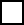  Korekta  deklaracji3a Korekta  deklaracji3a Korekta  deklaracji3a Korekta  deklaracji3a Korekta  deklaracji3aData zaistnienia zmiany danych (dzień-miesiąc-rok)………………-……………….-……………………Data zaistnienia zmiany danych (dzień-miesiąc-rok)………………-……………….-……………………Data zaistnienia zmiany danych (dzień-miesiąc-rok)………………-……………….-……………………Data zaistnienia zmiany danych (dzień-miesiąc-rok)………………-……………….-……………………Data zaistnienia zmiany danych (dzień-miesiąc-rok)………………-……………….-……………………Data zaistnienia zmiany danych (dzień-miesiąc-rok)………………-……………….-……………………Data zaistnienia zmiany danych (dzień-miesiąc-rok)………………-……………….-……………………Data zaistnienia zmiany danych (dzień-miesiąc-rok)………………-……………….-……………………Data zaistnienia zmiany danych (dzień-miesiąc-rok)………………-……………….-……………………Data zaistnienia zmiany danych (dzień-miesiąc-rok)………………-……………….-……………………Data zaistnienia zmiany danych (dzień-miesiąc-rok)………………-……………….-……………………Data zaistnienia zmiany danych (dzień-miesiąc-rok)………………-……………….-……………………Data zaistnienia zmiany danych (dzień-miesiąc-rok)………………-……………….-……………………Data zaistnienia zmiany danych (dzień-miesiąc-rok)………………-……………….-……………………Data zaistnienia zmiany danych (dzień-miesiąc-rok)………………-……………….-……………………Data zaistnienia zmiany danych (dzień-miesiąc-rok)………………-……………….-……………………Data zaistnienia zmiany danych (dzień-miesiąc-rok)………………-……………….-……………………Data zaistnienia zmiany danych (dzień-miesiąc-rok)………………-……………….-……………………Data zaistnienia zmiany danych (dzień-miesiąc-rok)………………-……………….-……………………Data zaistnienia zmiany danych (dzień-miesiąc-rok)………………-……………….-……………………Data zaistnienia zmiany danych (dzień-miesiąc-rok)………………-……………….-……………………Data zaistnienia zmiany danych (dzień-miesiąc-rok)………………-……………….-……………………Data zaistnienia zmiany danych (dzień-miesiąc-rok)………………-……………….-……………………DANE SKŁADAJĄCEGO DEKLARACJĘ DANE SKŁADAJĄCEGO DEKLARACJĘ DANE SKŁADAJĄCEGO DEKLARACJĘ DANE SKŁADAJĄCEGO DEKLARACJĘ DANE SKŁADAJĄCEGO DEKLARACJĘ DANE SKŁADAJĄCEGO DEKLARACJĘ DANE SKŁADAJĄCEGO DEKLARACJĘ DANE SKŁADAJĄCEGO DEKLARACJĘ DANE SKŁADAJĄCEGO DEKLARACJĘ DANE SKŁADAJĄCEGO DEKLARACJĘ DANE SKŁADAJĄCEGO DEKLARACJĘ DANE SKŁADAJĄCEGO DEKLARACJĘ DANE SKŁADAJĄCEGO DEKLARACJĘ DANE SKŁADAJĄCEGO DEKLARACJĘ DANE SKŁADAJĄCEGO DEKLARACJĘ DANE SKŁADAJĄCEGO DEKLARACJĘ DANE SKŁADAJĄCEGO DEKLARACJĘ DANE SKŁADAJĄCEGO DEKLARACJĘ DANE SKŁADAJĄCEGO DEKLARACJĘ DANE SKŁADAJĄCEGO DEKLARACJĘ DANE SKŁADAJĄCEGO DEKLARACJĘ DANE SKŁADAJĄCEGO DEKLARACJĘ DANE SKŁADAJĄCEGO DEKLARACJĘ DANE SKŁADAJĄCEGO DEKLARACJĘ DANE SKŁADAJĄCEGO DEKLARACJĘ DANE SKŁADAJĄCEGO DEKLARACJĘ DANE SKŁADAJĄCEGO DEKLARACJĘ DANE SKŁADAJĄCEGO DEKLARACJĘ DANE SKŁADAJĄCEGO DEKLARACJĘ DANE SKŁADAJĄCEGO DEKLARACJĘ C.1. Składający (zaznaczyć właściwy kwadrat)C.1. Składający (zaznaczyć właściwy kwadrat)C.1. Składający (zaznaczyć właściwy kwadrat)C.1. Składający (zaznaczyć właściwy kwadrat)C.1. Składający (zaznaczyć właściwy kwadrat)C.1. Składający (zaznaczyć właściwy kwadrat)C.1. Składający (zaznaczyć właściwy kwadrat)C.1. Składający (zaznaczyć właściwy kwadrat)C.1. Składający (zaznaczyć właściwy kwadrat)C.1. Składający (zaznaczyć właściwy kwadrat)C.1. Składający (zaznaczyć właściwy kwadrat)C.1. Składający (zaznaczyć właściwy kwadrat)C.1. Składający (zaznaczyć właściwy kwadrat)C.1. Składający (zaznaczyć właściwy kwadrat)C.1. Składający (zaznaczyć właściwy kwadrat)C.1. Składający (zaznaczyć właściwy kwadrat)C.1. Składający (zaznaczyć właściwy kwadrat)C.1. Składający (zaznaczyć właściwy kwadrat)C.1. Składający (zaznaczyć właściwy kwadrat)C.1. Składający (zaznaczyć właściwy kwadrat)C.1. Składający (zaznaczyć właściwy kwadrat)C.1. Składający (zaznaczyć właściwy kwadrat)C.1. Składający (zaznaczyć właściwy kwadrat)C.1. Składający (zaznaczyć właściwy kwadrat)C.1. Składający (zaznaczyć właściwy kwadrat)C.1. Składający (zaznaczyć właściwy kwadrat)C.1. Składający (zaznaczyć właściwy kwadrat)C.1. Składający (zaznaczyć właściwy kwadrat)C.1. Składający (zaznaczyć właściwy kwadrat)C.1. Składający (zaznaczyć właściwy kwadrat)             Osoba fizyczna                                     Osoba prawna                        Jednostka organizacyjna nieposiadająca osobowości prawnej             Osoba fizyczna                                     Osoba prawna                        Jednostka organizacyjna nieposiadająca osobowości prawnej             Osoba fizyczna                                     Osoba prawna                        Jednostka organizacyjna nieposiadająca osobowości prawnej             Osoba fizyczna                                     Osoba prawna                        Jednostka organizacyjna nieposiadająca osobowości prawnej             Osoba fizyczna                                     Osoba prawna                        Jednostka organizacyjna nieposiadająca osobowości prawnej             Osoba fizyczna                                     Osoba prawna                        Jednostka organizacyjna nieposiadająca osobowości prawnej             Osoba fizyczna                                     Osoba prawna                        Jednostka organizacyjna nieposiadająca osobowości prawnej             Osoba fizyczna                                     Osoba prawna                        Jednostka organizacyjna nieposiadająca osobowości prawnej             Osoba fizyczna                                     Osoba prawna                        Jednostka organizacyjna nieposiadająca osobowości prawnej             Osoba fizyczna                                     Osoba prawna                        Jednostka organizacyjna nieposiadająca osobowości prawnej             Osoba fizyczna                                     Osoba prawna                        Jednostka organizacyjna nieposiadająca osobowości prawnej             Osoba fizyczna                                     Osoba prawna                        Jednostka organizacyjna nieposiadająca osobowości prawnej             Osoba fizyczna                                     Osoba prawna                        Jednostka organizacyjna nieposiadająca osobowości prawnej             Osoba fizyczna                                     Osoba prawna                        Jednostka organizacyjna nieposiadająca osobowości prawnej             Osoba fizyczna                                     Osoba prawna                        Jednostka organizacyjna nieposiadająca osobowości prawnej             Osoba fizyczna                                     Osoba prawna                        Jednostka organizacyjna nieposiadająca osobowości prawnej             Osoba fizyczna                                     Osoba prawna                        Jednostka organizacyjna nieposiadająca osobowości prawnej             Osoba fizyczna                                     Osoba prawna                        Jednostka organizacyjna nieposiadająca osobowości prawnej             Osoba fizyczna                                     Osoba prawna                        Jednostka organizacyjna nieposiadająca osobowości prawnej             Osoba fizyczna                                     Osoba prawna                        Jednostka organizacyjna nieposiadająca osobowości prawnej             Osoba fizyczna                                     Osoba prawna                        Jednostka organizacyjna nieposiadająca osobowości prawnej             Osoba fizyczna                                     Osoba prawna                        Jednostka organizacyjna nieposiadająca osobowości prawnej             Osoba fizyczna                                     Osoba prawna                        Jednostka organizacyjna nieposiadająca osobowości prawnej             Osoba fizyczna                                     Osoba prawna                        Jednostka organizacyjna nieposiadająca osobowości prawnej             Osoba fizyczna                                     Osoba prawna                        Jednostka organizacyjna nieposiadająca osobowości prawnej             Osoba fizyczna                                     Osoba prawna                        Jednostka organizacyjna nieposiadająca osobowości prawnej             Osoba fizyczna                                     Osoba prawna                        Jednostka organizacyjna nieposiadająca osobowości prawnej             Osoba fizyczna                                     Osoba prawna                        Jednostka organizacyjna nieposiadająca osobowości prawnej             Osoba fizyczna                                     Osoba prawna                        Jednostka organizacyjna nieposiadająca osobowości prawnej             Osoba fizyczna                                     Osoba prawna                        Jednostka organizacyjna nieposiadająca osobowości prawnejC.2. Rodzaj podmiotu (zaznaczyć właściwy kwadrat i podkreślić)C.2. Rodzaj podmiotu (zaznaczyć właściwy kwadrat i podkreślić)C.2. Rodzaj podmiotu (zaznaczyć właściwy kwadrat i podkreślić)C.2. Rodzaj podmiotu (zaznaczyć właściwy kwadrat i podkreślić)C.2. Rodzaj podmiotu (zaznaczyć właściwy kwadrat i podkreślić)C.2. Rodzaj podmiotu (zaznaczyć właściwy kwadrat i podkreślić)C.2. Rodzaj podmiotu (zaznaczyć właściwy kwadrat i podkreślić)C.2. Rodzaj podmiotu (zaznaczyć właściwy kwadrat i podkreślić)C.2. Rodzaj podmiotu (zaznaczyć właściwy kwadrat i podkreślić)C.2. Rodzaj podmiotu (zaznaczyć właściwy kwadrat i podkreślić)C.2. Rodzaj podmiotu (zaznaczyć właściwy kwadrat i podkreślić)C.2. Rodzaj podmiotu (zaznaczyć właściwy kwadrat i podkreślić)C.2. Rodzaj podmiotu (zaznaczyć właściwy kwadrat i podkreślić)C.2. Rodzaj podmiotu (zaznaczyć właściwy kwadrat i podkreślić)C.2. Rodzaj podmiotu (zaznaczyć właściwy kwadrat i podkreślić)C.2. Rodzaj podmiotu (zaznaczyć właściwy kwadrat i podkreślić)C.2. Rodzaj podmiotu (zaznaczyć właściwy kwadrat i podkreślić)C.2. Rodzaj podmiotu (zaznaczyć właściwy kwadrat i podkreślić)C.2. Rodzaj podmiotu (zaznaczyć właściwy kwadrat i podkreślić)C.2. Rodzaj podmiotu (zaznaczyć właściwy kwadrat i podkreślić)C.2. Rodzaj podmiotu (zaznaczyć właściwy kwadrat i podkreślić)C.2. Rodzaj podmiotu (zaznaczyć właściwy kwadrat i podkreślić)C.2. Rodzaj podmiotu (zaznaczyć właściwy kwadrat i podkreślić)C.2. Rodzaj podmiotu (zaznaczyć właściwy kwadrat i podkreślić)C.2. Rodzaj podmiotu (zaznaczyć właściwy kwadrat i podkreślić)C.2. Rodzaj podmiotu (zaznaczyć właściwy kwadrat i podkreślić)C.2. Rodzaj podmiotu (zaznaczyć właściwy kwadrat i podkreślić)C.2. Rodzaj podmiotu (zaznaczyć właściwy kwadrat i podkreślić)C.2. Rodzaj podmiotu (zaznaczyć właściwy kwadrat i podkreślić)C.2. Rodzaj podmiotu (zaznaczyć właściwy kwadrat i podkreślić)        Właściciel, użytkownik wieczysty lub posiadacz                                  Współwłaściciel, współużytkownik lub współposiadacz        Jednostka organizacyjna lub osoba posiadająca                                  Inny: ………………………………………………………………………….        nieruchomość w zarządzaniu        Właściciel, użytkownik wieczysty lub posiadacz                                  Współwłaściciel, współużytkownik lub współposiadacz        Jednostka organizacyjna lub osoba posiadająca                                  Inny: ………………………………………………………………………….        nieruchomość w zarządzaniu        Właściciel, użytkownik wieczysty lub posiadacz                                  Współwłaściciel, współużytkownik lub współposiadacz        Jednostka organizacyjna lub osoba posiadająca                                  Inny: ………………………………………………………………………….        nieruchomość w zarządzaniu        Właściciel, użytkownik wieczysty lub posiadacz                                  Współwłaściciel, współużytkownik lub współposiadacz        Jednostka organizacyjna lub osoba posiadająca                                  Inny: ………………………………………………………………………….        nieruchomość w zarządzaniu        Właściciel, użytkownik wieczysty lub posiadacz                                  Współwłaściciel, współużytkownik lub współposiadacz        Jednostka organizacyjna lub osoba posiadająca                                  Inny: ………………………………………………………………………….        nieruchomość w zarządzaniu        Właściciel, użytkownik wieczysty lub posiadacz                                  Współwłaściciel, współużytkownik lub współposiadacz        Jednostka organizacyjna lub osoba posiadająca                                  Inny: ………………………………………………………………………….        nieruchomość w zarządzaniu        Właściciel, użytkownik wieczysty lub posiadacz                                  Współwłaściciel, współużytkownik lub współposiadacz        Jednostka organizacyjna lub osoba posiadająca                                  Inny: ………………………………………………………………………….        nieruchomość w zarządzaniu        Właściciel, użytkownik wieczysty lub posiadacz                                  Współwłaściciel, współużytkownik lub współposiadacz        Jednostka organizacyjna lub osoba posiadająca                                  Inny: ………………………………………………………………………….        nieruchomość w zarządzaniu        Właściciel, użytkownik wieczysty lub posiadacz                                  Współwłaściciel, współużytkownik lub współposiadacz        Jednostka organizacyjna lub osoba posiadająca                                  Inny: ………………………………………………………………………….        nieruchomość w zarządzaniu        Właściciel, użytkownik wieczysty lub posiadacz                                  Współwłaściciel, współużytkownik lub współposiadacz        Jednostka organizacyjna lub osoba posiadająca                                  Inny: ………………………………………………………………………….        nieruchomość w zarządzaniu        Właściciel, użytkownik wieczysty lub posiadacz                                  Współwłaściciel, współużytkownik lub współposiadacz        Jednostka organizacyjna lub osoba posiadająca                                  Inny: ………………………………………………………………………….        nieruchomość w zarządzaniu        Właściciel, użytkownik wieczysty lub posiadacz                                  Współwłaściciel, współużytkownik lub współposiadacz        Jednostka organizacyjna lub osoba posiadająca                                  Inny: ………………………………………………………………………….        nieruchomość w zarządzaniu        Właściciel, użytkownik wieczysty lub posiadacz                                  Współwłaściciel, współużytkownik lub współposiadacz        Jednostka organizacyjna lub osoba posiadająca                                  Inny: ………………………………………………………………………….        nieruchomość w zarządzaniu        Właściciel, użytkownik wieczysty lub posiadacz                                  Współwłaściciel, współużytkownik lub współposiadacz        Jednostka organizacyjna lub osoba posiadająca                                  Inny: ………………………………………………………………………….        nieruchomość w zarządzaniu        Właściciel, użytkownik wieczysty lub posiadacz                                  Współwłaściciel, współużytkownik lub współposiadacz        Jednostka organizacyjna lub osoba posiadająca                                  Inny: ………………………………………………………………………….        nieruchomość w zarządzaniu        Właściciel, użytkownik wieczysty lub posiadacz                                  Współwłaściciel, współużytkownik lub współposiadacz        Jednostka organizacyjna lub osoba posiadająca                                  Inny: ………………………………………………………………………….        nieruchomość w zarządzaniu        Właściciel, użytkownik wieczysty lub posiadacz                                  Współwłaściciel, współużytkownik lub współposiadacz        Jednostka organizacyjna lub osoba posiadająca                                  Inny: ………………………………………………………………………….        nieruchomość w zarządzaniu        Właściciel, użytkownik wieczysty lub posiadacz                                  Współwłaściciel, współużytkownik lub współposiadacz        Jednostka organizacyjna lub osoba posiadająca                                  Inny: ………………………………………………………………………….        nieruchomość w zarządzaniu        Właściciel, użytkownik wieczysty lub posiadacz                                  Współwłaściciel, współużytkownik lub współposiadacz        Jednostka organizacyjna lub osoba posiadająca                                  Inny: ………………………………………………………………………….        nieruchomość w zarządzaniu        Właściciel, użytkownik wieczysty lub posiadacz                                  Współwłaściciel, współużytkownik lub współposiadacz        Jednostka organizacyjna lub osoba posiadająca                                  Inny: ………………………………………………………………………….        nieruchomość w zarządzaniu        Właściciel, użytkownik wieczysty lub posiadacz                                  Współwłaściciel, współużytkownik lub współposiadacz        Jednostka organizacyjna lub osoba posiadająca                                  Inny: ………………………………………………………………………….        nieruchomość w zarządzaniu        Właściciel, użytkownik wieczysty lub posiadacz                                  Współwłaściciel, współużytkownik lub współposiadacz        Jednostka organizacyjna lub osoba posiadająca                                  Inny: ………………………………………………………………………….        nieruchomość w zarządzaniu        Właściciel, użytkownik wieczysty lub posiadacz                                  Współwłaściciel, współużytkownik lub współposiadacz        Jednostka organizacyjna lub osoba posiadająca                                  Inny: ………………………………………………………………………….        nieruchomość w zarządzaniu        Właściciel, użytkownik wieczysty lub posiadacz                                  Współwłaściciel, współużytkownik lub współposiadacz        Jednostka organizacyjna lub osoba posiadająca                                  Inny: ………………………………………………………………………….        nieruchomość w zarządzaniu        Właściciel, użytkownik wieczysty lub posiadacz                                  Współwłaściciel, współużytkownik lub współposiadacz        Jednostka organizacyjna lub osoba posiadająca                                  Inny: ………………………………………………………………………….        nieruchomość w zarządzaniu        Właściciel, użytkownik wieczysty lub posiadacz                                  Współwłaściciel, współużytkownik lub współposiadacz        Jednostka organizacyjna lub osoba posiadająca                                  Inny: ………………………………………………………………………….        nieruchomość w zarządzaniu        Właściciel, użytkownik wieczysty lub posiadacz                                  Współwłaściciel, współużytkownik lub współposiadacz        Jednostka organizacyjna lub osoba posiadająca                                  Inny: ………………………………………………………………………….        nieruchomość w zarządzaniu        Właściciel, użytkownik wieczysty lub posiadacz                                  Współwłaściciel, współużytkownik lub współposiadacz        Jednostka organizacyjna lub osoba posiadająca                                  Inny: ………………………………………………………………………….        nieruchomość w zarządzaniu        Właściciel, użytkownik wieczysty lub posiadacz                                  Współwłaściciel, współużytkownik lub współposiadacz        Jednostka organizacyjna lub osoba posiadająca                                  Inny: ………………………………………………………………………….        nieruchomość w zarządzaniu        Właściciel, użytkownik wieczysty lub posiadacz                                  Współwłaściciel, współużytkownik lub współposiadacz        Jednostka organizacyjna lub osoba posiadająca                                  Inny: ………………………………………………………………………….        nieruchomość w zarządzaniuC.3. Dane identyfikacyjne*-dotyczy właściciela nieruchomości będącego osoba fizyczną**- dotyczy właściciela nieruchomości niebędącego osoba fizycznąC.3. Dane identyfikacyjne*-dotyczy właściciela nieruchomości będącego osoba fizyczną**- dotyczy właściciela nieruchomości niebędącego osoba fizycznąC.3. Dane identyfikacyjne*-dotyczy właściciela nieruchomości będącego osoba fizyczną**- dotyczy właściciela nieruchomości niebędącego osoba fizycznąC.3. Dane identyfikacyjne*-dotyczy właściciela nieruchomości będącego osoba fizyczną**- dotyczy właściciela nieruchomości niebędącego osoba fizycznąC.3. Dane identyfikacyjne*-dotyczy właściciela nieruchomości będącego osoba fizyczną**- dotyczy właściciela nieruchomości niebędącego osoba fizycznąC.3. Dane identyfikacyjne*-dotyczy właściciela nieruchomości będącego osoba fizyczną**- dotyczy właściciela nieruchomości niebędącego osoba fizycznąC.3. Dane identyfikacyjne*-dotyczy właściciela nieruchomości będącego osoba fizyczną**- dotyczy właściciela nieruchomości niebędącego osoba fizycznąC.3. Dane identyfikacyjne*-dotyczy właściciela nieruchomości będącego osoba fizyczną**- dotyczy właściciela nieruchomości niebędącego osoba fizycznąC.3. Dane identyfikacyjne*-dotyczy właściciela nieruchomości będącego osoba fizyczną**- dotyczy właściciela nieruchomości niebędącego osoba fizycznąC.3. Dane identyfikacyjne*-dotyczy właściciela nieruchomości będącego osoba fizyczną**- dotyczy właściciela nieruchomości niebędącego osoba fizycznąC.3. Dane identyfikacyjne*-dotyczy właściciela nieruchomości będącego osoba fizyczną**- dotyczy właściciela nieruchomości niebędącego osoba fizycznąC.3. Dane identyfikacyjne*-dotyczy właściciela nieruchomości będącego osoba fizyczną**- dotyczy właściciela nieruchomości niebędącego osoba fizycznąC.3. Dane identyfikacyjne*-dotyczy właściciela nieruchomości będącego osoba fizyczną**- dotyczy właściciela nieruchomości niebędącego osoba fizycznąC.3. Dane identyfikacyjne*-dotyczy właściciela nieruchomości będącego osoba fizyczną**- dotyczy właściciela nieruchomości niebędącego osoba fizycznąC.3. Dane identyfikacyjne*-dotyczy właściciela nieruchomości będącego osoba fizyczną**- dotyczy właściciela nieruchomości niebędącego osoba fizycznąC.3. Dane identyfikacyjne*-dotyczy właściciela nieruchomości będącego osoba fizyczną**- dotyczy właściciela nieruchomości niebędącego osoba fizycznąC.3. Dane identyfikacyjne*-dotyczy właściciela nieruchomości będącego osoba fizyczną**- dotyczy właściciela nieruchomości niebędącego osoba fizycznąC.3. Dane identyfikacyjne*-dotyczy właściciela nieruchomości będącego osoba fizyczną**- dotyczy właściciela nieruchomości niebędącego osoba fizycznąC.3. Dane identyfikacyjne*-dotyczy właściciela nieruchomości będącego osoba fizyczną**- dotyczy właściciela nieruchomości niebędącego osoba fizycznąC.3. Dane identyfikacyjne*-dotyczy właściciela nieruchomości będącego osoba fizyczną**- dotyczy właściciela nieruchomości niebędącego osoba fizycznąC.3. Dane identyfikacyjne*-dotyczy właściciela nieruchomości będącego osoba fizyczną**- dotyczy właściciela nieruchomości niebędącego osoba fizycznąC.3. Dane identyfikacyjne*-dotyczy właściciela nieruchomości będącego osoba fizyczną**- dotyczy właściciela nieruchomości niebędącego osoba fizycznąC.3. Dane identyfikacyjne*-dotyczy właściciela nieruchomości będącego osoba fizyczną**- dotyczy właściciela nieruchomości niebędącego osoba fizycznąC.3. Dane identyfikacyjne*-dotyczy właściciela nieruchomości będącego osoba fizyczną**- dotyczy właściciela nieruchomości niebędącego osoba fizycznąC.3. Dane identyfikacyjne*-dotyczy właściciela nieruchomości będącego osoba fizyczną**- dotyczy właściciela nieruchomości niebędącego osoba fizycznąC.3. Dane identyfikacyjne*-dotyczy właściciela nieruchomości będącego osoba fizyczną**- dotyczy właściciela nieruchomości niebędącego osoba fizycznąC.3. Dane identyfikacyjne*-dotyczy właściciela nieruchomości będącego osoba fizyczną**- dotyczy właściciela nieruchomości niebędącego osoba fizycznąC.3. Dane identyfikacyjne*-dotyczy właściciela nieruchomości będącego osoba fizyczną**- dotyczy właściciela nieruchomości niebędącego osoba fizycznąC.3. Dane identyfikacyjne*-dotyczy właściciela nieruchomości będącego osoba fizyczną**- dotyczy właściciela nieruchomości niebędącego osoba fizycznąC.3. Dane identyfikacyjne*-dotyczy właściciela nieruchomości będącego osoba fizyczną**- dotyczy właściciela nieruchomości niebędącego osoba fizyczną1.Imię/Imiona i Nazwisko*1.Imię/Imiona i Nazwisko*1.Imię/Imiona i Nazwisko*1.Imię/Imiona i Nazwisko*1.Imię/Imiona i Nazwisko*1.Imię/Imiona i Nazwisko*1.Imię/Imiona i Nazwisko*1.Imię/Imiona i Nazwisko*1.Imię/Imiona i Nazwisko*1.Imię/Imiona i Nazwisko*1.Imię/Imiona i Nazwisko*1.Imię/Imiona i Nazwisko*1.Imię/Imiona i Nazwisko*1.Imię/Imiona i Nazwisko*1.Imię/Imiona i Nazwisko*2.Pełna nazwa**2.Pełna nazwa**2.Pełna nazwa**2.Pełna nazwa**2.Pełna nazwa**2.Pełna nazwa**2.Pełna nazwa**2.Pełna nazwa**2.Pełna nazwa**2.Pełna nazwa**2.Pełna nazwa**2.Pełna nazwa**2.Pełna nazwa**2.Pełna nazwa**2.Pełna nazwa**3.Numer PESEL*3.Numer PESEL*3.Numer PESEL*3.Numer PESEL*3.Numer PESEL*3.Numer PESEL*3.Numer PESEL*3.Numer PESEL*3.Numer PESEL*3.Numer PESEL*4.Numer NIP**4.Numer NIP**4.Numer NIP**4.Numer NIP**4.Numer NIP**4.Numer NIP**4.Numer NIP**4.Numer NIP**4.Numer NIP**4.Numer NIP**4.Numer NIP**4.Numer NIP**4.Numer NIP**4.Numer NIP**4.Numer NIP**5.Numer REGON**5.Numer REGON**5.Numer REGON**5.Numer REGON**5.Numer REGON**6.Telefon kontaktowy46.Telefon kontaktowy46.Telefon kontaktowy46.Telefon kontaktowy46.Telefon kontaktowy46.Telefon kontaktowy46.Telefon kontaktowy47.Adres e-mail47.Adres e-mail47.Adres e-mail47.Adres e-mail47.Adres e-mail47.Adres e-mail47.Adres e-mail47.Adres e-mail47.Adres e-mail47.Adres e-mail47.Adres e-mail47.Adres e-mail47.Adres e-mail47.Adres e-mail47.Adres e-mail47.Adres e-mail47.Adres e-mail47.Adres e-mail47.Adres e-mail47.Adres e-mail47.Adres e-mail47.Adres e-mail47.Adres e-mail4C.4. Adres zamieszkania*/Adres siedziby**C.4. Adres zamieszkania*/Adres siedziby**C.4. Adres zamieszkania*/Adres siedziby**C.4. Adres zamieszkania*/Adres siedziby**C.4. Adres zamieszkania*/Adres siedziby**C.4. Adres zamieszkania*/Adres siedziby**C.4. Adres zamieszkania*/Adres siedziby**C.4. Adres zamieszkania*/Adres siedziby**C.4. Adres zamieszkania*/Adres siedziby**C.4. Adres zamieszkania*/Adres siedziby**C.4. Adres zamieszkania*/Adres siedziby**C.4. Adres zamieszkania*/Adres siedziby**C.4. Adres zamieszkania*/Adres siedziby**C.4. Adres zamieszkania*/Adres siedziby**C.4. Adres zamieszkania*/Adres siedziby**C.4. Adres zamieszkania*/Adres siedziby**C.4. Adres zamieszkania*/Adres siedziby**C.4. Adres zamieszkania*/Adres siedziby**C.4. Adres zamieszkania*/Adres siedziby**C.4. Adres zamieszkania*/Adres siedziby**C.4. Adres zamieszkania*/Adres siedziby**C.4. Adres zamieszkania*/Adres siedziby**C.4. Adres zamieszkania*/Adres siedziby**C.4. Adres zamieszkania*/Adres siedziby**C.4. Adres zamieszkania*/Adres siedziby**C.4. Adres zamieszkania*/Adres siedziby**C.4. Adres zamieszkania*/Adres siedziby**C.4. Adres zamieszkania*/Adres siedziby**C.4. Adres zamieszkania*/Adres siedziby**C.4. Adres zamieszkania*/Adres siedziby**8.Kraj9.Województwo9.Województwo9.Województwo9.Województwo9.Województwo9.Województwo9.Województwo9.Województwo9.Województwo9.Województwo9.Województwo9.Województwo9.Województwo9.Województwo9.Województwo9.Województwo9.Województwo9.Województwo10.Powiat	10.Powiat	10.Powiat	10.Powiat	10.Powiat	10.Powiat	10.Powiat	10.Powiat	10.Powiat	10.Powiat	11.Gmina11.Gmina11.Gmina11.Gmina12.Miejscowość12.Miejscowość12.Miejscowość12.Miejscowość12.Miejscowość12.Miejscowość12.Miejscowość12.Miejscowość12.Miejscowość12.Miejscowość12.Miejscowość12.Miejscowość12.Miejscowość13.Kod pocztowy13.Kod pocztowy13.Kod pocztowy13.Kod pocztowy13.Kod pocztowy14.Poczta14.Poczta14.Poczta14.Poczta14.Poczta14.Poczta14.Poczta14.Poczta15.Ulica15.Ulica15.Ulica15.Ulica15.Ulica15.Ulica15.Ulica15.Ulica15.Ulica15.Ulica15.Ulica15.Ulica15.Ulica15.Ulica15.Ulica15.Ulica15.Ulica15.Ulica16.Nr domu16.Nr domu16.Nr domu16.Nr domu16.Nr domu16.Nr domu17.Nr lokalu17.Nr lokalu17.Nr lokalu18.Nr działki518.Nr działki518.Nr działki5C.5. Adres do korespondencji (jeżeli jest inny, niż w części C.4.)C.5. Adres do korespondencji (jeżeli jest inny, niż w części C.4.)C.5. Adres do korespondencji (jeżeli jest inny, niż w części C.4.)C.5. Adres do korespondencji (jeżeli jest inny, niż w części C.4.)C.5. Adres do korespondencji (jeżeli jest inny, niż w części C.4.)C.5. Adres do korespondencji (jeżeli jest inny, niż w części C.4.)C.5. Adres do korespondencji (jeżeli jest inny, niż w części C.4.)C.5. Adres do korespondencji (jeżeli jest inny, niż w części C.4.)C.5. Adres do korespondencji (jeżeli jest inny, niż w części C.4.)C.5. Adres do korespondencji (jeżeli jest inny, niż w części C.4.)C.5. Adres do korespondencji (jeżeli jest inny, niż w części C.4.)C.5. Adres do korespondencji (jeżeli jest inny, niż w części C.4.)C.5. Adres do korespondencji (jeżeli jest inny, niż w części C.4.)C.5. Adres do korespondencji (jeżeli jest inny, niż w części C.4.)C.5. Adres do korespondencji (jeżeli jest inny, niż w części C.4.)C.5. Adres do korespondencji (jeżeli jest inny, niż w części C.4.)C.5. Adres do korespondencji (jeżeli jest inny, niż w części C.4.)C.5. Adres do korespondencji (jeżeli jest inny, niż w części C.4.)C.5. Adres do korespondencji (jeżeli jest inny, niż w części C.4.)C.5. Adres do korespondencji (jeżeli jest inny, niż w części C.4.)C.5. Adres do korespondencji (jeżeli jest inny, niż w części C.4.)C.5. Adres do korespondencji (jeżeli jest inny, niż w części C.4.)C.5. Adres do korespondencji (jeżeli jest inny, niż w części C.4.)C.5. Adres do korespondencji (jeżeli jest inny, niż w części C.4.)C.5. Adres do korespondencji (jeżeli jest inny, niż w części C.4.)C.5. Adres do korespondencji (jeżeli jest inny, niż w części C.4.)C.5. Adres do korespondencji (jeżeli jest inny, niż w części C.4.)C.5. Adres do korespondencji (jeżeli jest inny, niż w części C.4.)C.5. Adres do korespondencji (jeżeli jest inny, niż w części C.4.)C.5. Adres do korespondencji (jeżeli jest inny, niż w części C.4.)19.Kraj20. Województwo20. Województwo20. Województwo20. Województwo20. Województwo20. Województwo20. Województwo20. Województwo20. Województwo20. Województwo20. Województwo20. Województwo20. Województwo20. Województwo20. Województwo20. Województwo20. Województwo20. Województwo21. Powiat	21. Powiat	21. Powiat	21. Powiat	21. Powiat	21. Powiat	21. Powiat	21. Powiat	21. Powiat	21. Powiat	22. Gmina22. Gmina22. Gmina22. Gmina23. Miejscowość23. Miejscowość23. Miejscowość23. Miejscowość23. Miejscowość23. Miejscowość23. Miejscowość23. Miejscowość23. Miejscowość23. Miejscowość23. Miejscowość23. Miejscowość23. Miejscowość24.Kod pocztowy24.Kod pocztowy24.Kod pocztowy24.Kod pocztowy24.Kod pocztowy24.Kod pocztowy25.Poczta25.Poczta25.Poczta25.Poczta25.Poczta25.Poczta25.Poczta26.Ulica26.Ulica26.Ulica26.Ulica26.Ulica26.Ulica26.Ulica26.Ulica26.Ulica26.Ulica26.Ulica26.Ulica26.Ulica26.Ulica26.Ulica26.Ulica26.Ulica26.Ulica27.Nr domu27.Nr domu27.Nr domu27.Nr domu27.Nr domu27.Nr domu28.Nr lokalu28.Nr lokalu28.Nr lokalu29.Nr działki529.Nr działki529.Nr działki5ADRES NIERUCHOMOŚCI, KTÓREJ DOTYCZY DEKLARACJA6ADRES NIERUCHOMOŚCI, KTÓREJ DOTYCZY DEKLARACJA6ADRES NIERUCHOMOŚCI, KTÓREJ DOTYCZY DEKLARACJA6ADRES NIERUCHOMOŚCI, KTÓREJ DOTYCZY DEKLARACJA6ADRES NIERUCHOMOŚCI, KTÓREJ DOTYCZY DEKLARACJA6ADRES NIERUCHOMOŚCI, KTÓREJ DOTYCZY DEKLARACJA6ADRES NIERUCHOMOŚCI, KTÓREJ DOTYCZY DEKLARACJA6ADRES NIERUCHOMOŚCI, KTÓREJ DOTYCZY DEKLARACJA6ADRES NIERUCHOMOŚCI, KTÓREJ DOTYCZY DEKLARACJA6ADRES NIERUCHOMOŚCI, KTÓREJ DOTYCZY DEKLARACJA6ADRES NIERUCHOMOŚCI, KTÓREJ DOTYCZY DEKLARACJA6ADRES NIERUCHOMOŚCI, KTÓREJ DOTYCZY DEKLARACJA6ADRES NIERUCHOMOŚCI, KTÓREJ DOTYCZY DEKLARACJA6ADRES NIERUCHOMOŚCI, KTÓREJ DOTYCZY DEKLARACJA6ADRES NIERUCHOMOŚCI, KTÓREJ DOTYCZY DEKLARACJA6ADRES NIERUCHOMOŚCI, KTÓREJ DOTYCZY DEKLARACJA6ADRES NIERUCHOMOŚCI, KTÓREJ DOTYCZY DEKLARACJA6ADRES NIERUCHOMOŚCI, KTÓREJ DOTYCZY DEKLARACJA6ADRES NIERUCHOMOŚCI, KTÓREJ DOTYCZY DEKLARACJA6ADRES NIERUCHOMOŚCI, KTÓREJ DOTYCZY DEKLARACJA6ADRES NIERUCHOMOŚCI, KTÓREJ DOTYCZY DEKLARACJA6ADRES NIERUCHOMOŚCI, KTÓREJ DOTYCZY DEKLARACJA6ADRES NIERUCHOMOŚCI, KTÓREJ DOTYCZY DEKLARACJA6ADRES NIERUCHOMOŚCI, KTÓREJ DOTYCZY DEKLARACJA6ADRES NIERUCHOMOŚCI, KTÓREJ DOTYCZY DEKLARACJA6ADRES NIERUCHOMOŚCI, KTÓREJ DOTYCZY DEKLARACJA6ADRES NIERUCHOMOŚCI, KTÓREJ DOTYCZY DEKLARACJA6ADRES NIERUCHOMOŚCI, KTÓREJ DOTYCZY DEKLARACJA6ADRES NIERUCHOMOŚCI, KTÓREJ DOTYCZY DEKLARACJA6ADRES NIERUCHOMOŚCI, KTÓREJ DOTYCZY DEKLARACJA630.Ulica30.Ulica30.Ulica30.Ulica30.Ulica30.Ulica30.Ulica30.Ulica30.Ulica30.Ulica30.Ulica30.Ulica30.Ulica30.Ulica30.Ulica30.Ulica30.Ulica30.Ulica31.Nr domu31.Nr domu31.Nr domu31.Nr domu31.Nr domu31.Nr domu32.Nr lokalu32.Nr lokalu32.Nr lokalu33.Nr działki533.Nr działki533.Nr działki534.Miejscowość34.Miejscowość34.Miejscowość34.Miejscowość34.Miejscowość34.Miejscowość34.Miejscowość34.Miejscowość34.Miejscowość34.Miejscowość34.Miejscowość34.Miejscowość34.Miejscowość35.Kod pocztowy35.Kod pocztowy35.Kod pocztowy36.Poczta36.Poczta36.Poczta36.Poczta36.Poczta36.Poczta36.Poczta36.Poczta36.Poczta36.Poczta36.Poczta36.Poczta36.Poczta36.PocztaDANE DOTYCZĄCE PRZEDMIOTU I WYSOKOŚCI OPŁATYDANE DOTYCZĄCE PRZEDMIOTU I WYSOKOŚCI OPŁATYDANE DOTYCZĄCE PRZEDMIOTU I WYSOKOŚCI OPŁATYDANE DOTYCZĄCE PRZEDMIOTU I WYSOKOŚCI OPŁATYDANE DOTYCZĄCE PRZEDMIOTU I WYSOKOŚCI OPŁATYDANE DOTYCZĄCE PRZEDMIOTU I WYSOKOŚCI OPŁATYDANE DOTYCZĄCE PRZEDMIOTU I WYSOKOŚCI OPŁATYDANE DOTYCZĄCE PRZEDMIOTU I WYSOKOŚCI OPŁATYDANE DOTYCZĄCE PRZEDMIOTU I WYSOKOŚCI OPŁATYDANE DOTYCZĄCE PRZEDMIOTU I WYSOKOŚCI OPŁATYDANE DOTYCZĄCE PRZEDMIOTU I WYSOKOŚCI OPŁATYDANE DOTYCZĄCE PRZEDMIOTU I WYSOKOŚCI OPŁATYDANE DOTYCZĄCE PRZEDMIOTU I WYSOKOŚCI OPŁATYDANE DOTYCZĄCE PRZEDMIOTU I WYSOKOŚCI OPŁATYDANE DOTYCZĄCE PRZEDMIOTU I WYSOKOŚCI OPŁATYDANE DOTYCZĄCE PRZEDMIOTU I WYSOKOŚCI OPŁATYDANE DOTYCZĄCE PRZEDMIOTU I WYSOKOŚCI OPŁATYDANE DOTYCZĄCE PRZEDMIOTU I WYSOKOŚCI OPŁATYDANE DOTYCZĄCE PRZEDMIOTU I WYSOKOŚCI OPŁATYDANE DOTYCZĄCE PRZEDMIOTU I WYSOKOŚCI OPŁATYDANE DOTYCZĄCE PRZEDMIOTU I WYSOKOŚCI OPŁATYDANE DOTYCZĄCE PRZEDMIOTU I WYSOKOŚCI OPŁATYDANE DOTYCZĄCE PRZEDMIOTU I WYSOKOŚCI OPŁATYDANE DOTYCZĄCE PRZEDMIOTU I WYSOKOŚCI OPŁATYDANE DOTYCZĄCE PRZEDMIOTU I WYSOKOŚCI OPŁATYDANE DOTYCZĄCE PRZEDMIOTU I WYSOKOŚCI OPŁATYDANE DOTYCZĄCE PRZEDMIOTU I WYSOKOŚCI OPŁATYDANE DOTYCZĄCE PRZEDMIOTU I WYSOKOŚCI OPŁATYDANE DOTYCZĄCE PRZEDMIOTU I WYSOKOŚCI OPŁATYDANE DOTYCZĄCE PRZEDMIOTU I WYSOKOŚCI OPŁATYE.1. DOTYCZY NIERUCHOMOŚCI ZAMIESZKAŁYCH E.1. DOTYCZY NIERUCHOMOŚCI ZAMIESZKAŁYCH E.1. DOTYCZY NIERUCHOMOŚCI ZAMIESZKAŁYCH E.1. DOTYCZY NIERUCHOMOŚCI ZAMIESZKAŁYCH E.1. DOTYCZY NIERUCHOMOŚCI ZAMIESZKAŁYCH E.1. DOTYCZY NIERUCHOMOŚCI ZAMIESZKAŁYCH E.1. DOTYCZY NIERUCHOMOŚCI ZAMIESZKAŁYCH E.1. DOTYCZY NIERUCHOMOŚCI ZAMIESZKAŁYCH E.1. DOTYCZY NIERUCHOMOŚCI ZAMIESZKAŁYCH E.1. DOTYCZY NIERUCHOMOŚCI ZAMIESZKAŁYCH E.1. DOTYCZY NIERUCHOMOŚCI ZAMIESZKAŁYCH E.1. DOTYCZY NIERUCHOMOŚCI ZAMIESZKAŁYCH E.1. DOTYCZY NIERUCHOMOŚCI ZAMIESZKAŁYCH E.1. DOTYCZY NIERUCHOMOŚCI ZAMIESZKAŁYCH E.1. DOTYCZY NIERUCHOMOŚCI ZAMIESZKAŁYCH E.1. DOTYCZY NIERUCHOMOŚCI ZAMIESZKAŁYCH E.1. DOTYCZY NIERUCHOMOŚCI ZAMIESZKAŁYCH E.1. DOTYCZY NIERUCHOMOŚCI ZAMIESZKAŁYCH E.1. DOTYCZY NIERUCHOMOŚCI ZAMIESZKAŁYCH E.1. DOTYCZY NIERUCHOMOŚCI ZAMIESZKAŁYCH E.1. DOTYCZY NIERUCHOMOŚCI ZAMIESZKAŁYCH E.1. DOTYCZY NIERUCHOMOŚCI ZAMIESZKAŁYCH E.1. DOTYCZY NIERUCHOMOŚCI ZAMIESZKAŁYCH E.1. DOTYCZY NIERUCHOMOŚCI ZAMIESZKAŁYCH E.1. DOTYCZY NIERUCHOMOŚCI ZAMIESZKAŁYCH E.1. DOTYCZY NIERUCHOMOŚCI ZAMIESZKAŁYCH E.1. DOTYCZY NIERUCHOMOŚCI ZAMIESZKAŁYCH E.1. DOTYCZY NIERUCHOMOŚCI ZAMIESZKAŁYCH E.1. DOTYCZY NIERUCHOMOŚCI ZAMIESZKAŁYCH E.1. DOTYCZY NIERUCHOMOŚCI ZAMIESZKAŁYCH E.1.1. Oświadczam, że na terenie nieruchomości wskazane w części D. odpady komunalne gromadzone będą w sposób selektywnyE.1.1. Oświadczam, że na terenie nieruchomości wskazane w części D. odpady komunalne gromadzone będą w sposób selektywnyE.1.1. Oświadczam, że na terenie nieruchomości wskazane w części D. odpady komunalne gromadzone będą w sposób selektywnyE.1.1. Oświadczam, że na terenie nieruchomości wskazane w części D. odpady komunalne gromadzone będą w sposób selektywnyE.1.1. Oświadczam, że na terenie nieruchomości wskazane w części D. odpady komunalne gromadzone będą w sposób selektywnyE.1.1. Oświadczam, że na terenie nieruchomości wskazane w części D. odpady komunalne gromadzone będą w sposób selektywnyE.1.1. Oświadczam, że na terenie nieruchomości wskazane w części D. odpady komunalne gromadzone będą w sposób selektywnyE.1.1. Oświadczam, że na terenie nieruchomości wskazane w części D. odpady komunalne gromadzone będą w sposób selektywnyE.1.1. Oświadczam, że na terenie nieruchomości wskazane w części D. odpady komunalne gromadzone będą w sposób selektywnyE.1.1. Oświadczam, że na terenie nieruchomości wskazane w części D. odpady komunalne gromadzone będą w sposób selektywnyE.1.1. Oświadczam, że na terenie nieruchomości wskazane w części D. odpady komunalne gromadzone będą w sposób selektywnyE.1.1. Oświadczam, że na terenie nieruchomości wskazane w części D. odpady komunalne gromadzone będą w sposób selektywnyE.1.1. Oświadczam, że na terenie nieruchomości wskazane w części D. odpady komunalne gromadzone będą w sposób selektywnyE.1.1. Oświadczam, że na terenie nieruchomości wskazane w części D. odpady komunalne gromadzone będą w sposób selektywnyE.1.1. Oświadczam, że na terenie nieruchomości wskazane w części D. odpady komunalne gromadzone będą w sposób selektywnyE.1.1. Oświadczam, że na terenie nieruchomości wskazane w części D. odpady komunalne gromadzone będą w sposób selektywnyE.1.1. Oświadczam, że na terenie nieruchomości wskazane w części D. odpady komunalne gromadzone będą w sposób selektywnyE.1.1. Oświadczam, że na terenie nieruchomości wskazane w części D. odpady komunalne gromadzone będą w sposób selektywnyE.1.1. Oświadczam, że na terenie nieruchomości wskazane w części D. odpady komunalne gromadzone będą w sposób selektywnyE.1.1. Oświadczam, że na terenie nieruchomości wskazane w części D. odpady komunalne gromadzone będą w sposób selektywnyE.1.1. Oświadczam, że na terenie nieruchomości wskazane w części D. odpady komunalne gromadzone będą w sposób selektywnyE.1.1. Oświadczam, że na terenie nieruchomości wskazane w części D. odpady komunalne gromadzone będą w sposób selektywnyE.1.1. Oświadczam, że na terenie nieruchomości wskazane w części D. odpady komunalne gromadzone będą w sposób selektywnyE.1.1. Oświadczam, że na terenie nieruchomości wskazane w części D. odpady komunalne gromadzone będą w sposób selektywnyE.1.1. Oświadczam, że na terenie nieruchomości wskazane w części D. odpady komunalne gromadzone będą w sposób selektywnyE.1.1. Oświadczam, że na terenie nieruchomości wskazane w części D. odpady komunalne gromadzone będą w sposób selektywnyE.1.1. Oświadczam, że na terenie nieruchomości wskazane w części D. odpady komunalne gromadzone będą w sposób selektywnyE.1.1. Oświadczam, że na terenie nieruchomości wskazane w części D. odpady komunalne gromadzone będą w sposób selektywnyE.1.1. Oświadczam, że na terenie nieruchomości wskazane w części D. odpady komunalne gromadzone będą w sposób selektywnyE.1.1. Oświadczam, że na terenie nieruchomości wskazane w części D. odpady komunalne gromadzone będą w sposób selektywnyE.1.2. Oświadczam, że nieruchomość jest zabudowana budynkiem jednorodzinnym, posiadam kompostownik przydomowy i kompostuje w nim bioodpady stanowiące odpady komunalne oraz zamierzam korzystać z częściowego zwolnienia z opłaty (zaznaczyć właściwy kwadrat):           TAK                                                                                   NIEE.1.2. Oświadczam, że nieruchomość jest zabudowana budynkiem jednorodzinnym, posiadam kompostownik przydomowy i kompostuje w nim bioodpady stanowiące odpady komunalne oraz zamierzam korzystać z częściowego zwolnienia z opłaty (zaznaczyć właściwy kwadrat):           TAK                                                                                   NIEE.1.2. Oświadczam, że nieruchomość jest zabudowana budynkiem jednorodzinnym, posiadam kompostownik przydomowy i kompostuje w nim bioodpady stanowiące odpady komunalne oraz zamierzam korzystać z częściowego zwolnienia z opłaty (zaznaczyć właściwy kwadrat):           TAK                                                                                   NIEE.1.2. Oświadczam, że nieruchomość jest zabudowana budynkiem jednorodzinnym, posiadam kompostownik przydomowy i kompostuje w nim bioodpady stanowiące odpady komunalne oraz zamierzam korzystać z częściowego zwolnienia z opłaty (zaznaczyć właściwy kwadrat):           TAK                                                                                   NIEE.1.2. Oświadczam, że nieruchomość jest zabudowana budynkiem jednorodzinnym, posiadam kompostownik przydomowy i kompostuje w nim bioodpady stanowiące odpady komunalne oraz zamierzam korzystać z częściowego zwolnienia z opłaty (zaznaczyć właściwy kwadrat):           TAK                                                                                   NIEE.1.2. Oświadczam, że nieruchomość jest zabudowana budynkiem jednorodzinnym, posiadam kompostownik przydomowy i kompostuje w nim bioodpady stanowiące odpady komunalne oraz zamierzam korzystać z częściowego zwolnienia z opłaty (zaznaczyć właściwy kwadrat):           TAK                                                                                   NIEE.1.2. Oświadczam, że nieruchomość jest zabudowana budynkiem jednorodzinnym, posiadam kompostownik przydomowy i kompostuje w nim bioodpady stanowiące odpady komunalne oraz zamierzam korzystać z częściowego zwolnienia z opłaty (zaznaczyć właściwy kwadrat):           TAK                                                                                   NIEE.1.2. Oświadczam, że nieruchomość jest zabudowana budynkiem jednorodzinnym, posiadam kompostownik przydomowy i kompostuje w nim bioodpady stanowiące odpady komunalne oraz zamierzam korzystać z częściowego zwolnienia z opłaty (zaznaczyć właściwy kwadrat):           TAK                                                                                   NIEE.1.2. Oświadczam, że nieruchomość jest zabudowana budynkiem jednorodzinnym, posiadam kompostownik przydomowy i kompostuje w nim bioodpady stanowiące odpady komunalne oraz zamierzam korzystać z częściowego zwolnienia z opłaty (zaznaczyć właściwy kwadrat):           TAK                                                                                   NIEE.1.2. Oświadczam, że nieruchomość jest zabudowana budynkiem jednorodzinnym, posiadam kompostownik przydomowy i kompostuje w nim bioodpady stanowiące odpady komunalne oraz zamierzam korzystać z częściowego zwolnienia z opłaty (zaznaczyć właściwy kwadrat):           TAK                                                                                   NIEE.1.2. Oświadczam, że nieruchomość jest zabudowana budynkiem jednorodzinnym, posiadam kompostownik przydomowy i kompostuje w nim bioodpady stanowiące odpady komunalne oraz zamierzam korzystać z częściowego zwolnienia z opłaty (zaznaczyć właściwy kwadrat):           TAK                                                                                   NIEE.1.2. Oświadczam, że nieruchomość jest zabudowana budynkiem jednorodzinnym, posiadam kompostownik przydomowy i kompostuje w nim bioodpady stanowiące odpady komunalne oraz zamierzam korzystać z częściowego zwolnienia z opłaty (zaznaczyć właściwy kwadrat):           TAK                                                                                   NIEE.1.2. Oświadczam, że nieruchomość jest zabudowana budynkiem jednorodzinnym, posiadam kompostownik przydomowy i kompostuje w nim bioodpady stanowiące odpady komunalne oraz zamierzam korzystać z częściowego zwolnienia z opłaty (zaznaczyć właściwy kwadrat):           TAK                                                                                   NIEE.1.2. Oświadczam, że nieruchomość jest zabudowana budynkiem jednorodzinnym, posiadam kompostownik przydomowy i kompostuje w nim bioodpady stanowiące odpady komunalne oraz zamierzam korzystać z częściowego zwolnienia z opłaty (zaznaczyć właściwy kwadrat):           TAK                                                                                   NIEE.1.2. Oświadczam, że nieruchomość jest zabudowana budynkiem jednorodzinnym, posiadam kompostownik przydomowy i kompostuje w nim bioodpady stanowiące odpady komunalne oraz zamierzam korzystać z częściowego zwolnienia z opłaty (zaznaczyć właściwy kwadrat):           TAK                                                                                   NIEE.1.2. Oświadczam, że nieruchomość jest zabudowana budynkiem jednorodzinnym, posiadam kompostownik przydomowy i kompostuje w nim bioodpady stanowiące odpady komunalne oraz zamierzam korzystać z częściowego zwolnienia z opłaty (zaznaczyć właściwy kwadrat):           TAK                                                                                   NIEE.1.2. Oświadczam, że nieruchomość jest zabudowana budynkiem jednorodzinnym, posiadam kompostownik przydomowy i kompostuje w nim bioodpady stanowiące odpady komunalne oraz zamierzam korzystać z częściowego zwolnienia z opłaty (zaznaczyć właściwy kwadrat):           TAK                                                                                   NIEE.1.2. Oświadczam, że nieruchomość jest zabudowana budynkiem jednorodzinnym, posiadam kompostownik przydomowy i kompostuje w nim bioodpady stanowiące odpady komunalne oraz zamierzam korzystać z częściowego zwolnienia z opłaty (zaznaczyć właściwy kwadrat):           TAK                                                                                   NIEE.1.2. Oświadczam, że nieruchomość jest zabudowana budynkiem jednorodzinnym, posiadam kompostownik przydomowy i kompostuje w nim bioodpady stanowiące odpady komunalne oraz zamierzam korzystać z częściowego zwolnienia z opłaty (zaznaczyć właściwy kwadrat):           TAK                                                                                   NIEE.1.2. Oświadczam, że nieruchomość jest zabudowana budynkiem jednorodzinnym, posiadam kompostownik przydomowy i kompostuje w nim bioodpady stanowiące odpady komunalne oraz zamierzam korzystać z częściowego zwolnienia z opłaty (zaznaczyć właściwy kwadrat):           TAK                                                                                   NIEE.1.2. Oświadczam, że nieruchomość jest zabudowana budynkiem jednorodzinnym, posiadam kompostownik przydomowy i kompostuje w nim bioodpady stanowiące odpady komunalne oraz zamierzam korzystać z częściowego zwolnienia z opłaty (zaznaczyć właściwy kwadrat):           TAK                                                                                   NIEE.1.2. Oświadczam, że nieruchomość jest zabudowana budynkiem jednorodzinnym, posiadam kompostownik przydomowy i kompostuje w nim bioodpady stanowiące odpady komunalne oraz zamierzam korzystać z częściowego zwolnienia z opłaty (zaznaczyć właściwy kwadrat):           TAK                                                                                   NIEE.1.2. Oświadczam, że nieruchomość jest zabudowana budynkiem jednorodzinnym, posiadam kompostownik przydomowy i kompostuje w nim bioodpady stanowiące odpady komunalne oraz zamierzam korzystać z częściowego zwolnienia z opłaty (zaznaczyć właściwy kwadrat):           TAK                                                                                   NIEE.1.2. Oświadczam, że nieruchomość jest zabudowana budynkiem jednorodzinnym, posiadam kompostownik przydomowy i kompostuje w nim bioodpady stanowiące odpady komunalne oraz zamierzam korzystać z częściowego zwolnienia z opłaty (zaznaczyć właściwy kwadrat):           TAK                                                                                   NIEE.1.2. Oświadczam, że nieruchomość jest zabudowana budynkiem jednorodzinnym, posiadam kompostownik przydomowy i kompostuje w nim bioodpady stanowiące odpady komunalne oraz zamierzam korzystać z częściowego zwolnienia z opłaty (zaznaczyć właściwy kwadrat):           TAK                                                                                   NIEE.1.2. Oświadczam, że nieruchomość jest zabudowana budynkiem jednorodzinnym, posiadam kompostownik przydomowy i kompostuje w nim bioodpady stanowiące odpady komunalne oraz zamierzam korzystać z częściowego zwolnienia z opłaty (zaznaczyć właściwy kwadrat):           TAK                                                                                   NIEE.1.2. Oświadczam, że nieruchomość jest zabudowana budynkiem jednorodzinnym, posiadam kompostownik przydomowy i kompostuje w nim bioodpady stanowiące odpady komunalne oraz zamierzam korzystać z częściowego zwolnienia z opłaty (zaznaczyć właściwy kwadrat):           TAK                                                                                   NIEE.1.2. Oświadczam, że nieruchomość jest zabudowana budynkiem jednorodzinnym, posiadam kompostownik przydomowy i kompostuje w nim bioodpady stanowiące odpady komunalne oraz zamierzam korzystać z częściowego zwolnienia z opłaty (zaznaczyć właściwy kwadrat):           TAK                                                                                   NIEE.1.2. Oświadczam, że nieruchomość jest zabudowana budynkiem jednorodzinnym, posiadam kompostownik przydomowy i kompostuje w nim bioodpady stanowiące odpady komunalne oraz zamierzam korzystać z częściowego zwolnienia z opłaty (zaznaczyć właściwy kwadrat):           TAK                                                                                   NIEE.1.2. Oświadczam, że nieruchomość jest zabudowana budynkiem jednorodzinnym, posiadam kompostownik przydomowy i kompostuje w nim bioodpady stanowiące odpady komunalne oraz zamierzam korzystać z częściowego zwolnienia z opłaty (zaznaczyć właściwy kwadrat):           TAK                                                                                   NIEE.1.3. Oświadczam, że na terenie nieruchomości wskazanej w części D. w roku ………….…… zużyto ……………m3 wody 7Powyższe dane podane są na podstawie:          informacji o ilości zużytej wody         Oświadczenie właściciela nieruchomościE.1.3. Oświadczam, że na terenie nieruchomości wskazanej w części D. w roku ………….…… zużyto ……………m3 wody 7Powyższe dane podane są na podstawie:          informacji o ilości zużytej wody         Oświadczenie właściciela nieruchomościE.1.3. Oświadczam, że na terenie nieruchomości wskazanej w części D. w roku ………….…… zużyto ……………m3 wody 7Powyższe dane podane są na podstawie:          informacji o ilości zużytej wody         Oświadczenie właściciela nieruchomościE.1.3. Oświadczam, że na terenie nieruchomości wskazanej w części D. w roku ………….…… zużyto ……………m3 wody 7Powyższe dane podane są na podstawie:          informacji o ilości zużytej wody         Oświadczenie właściciela nieruchomościE.1.3. Oświadczam, że na terenie nieruchomości wskazanej w części D. w roku ………….…… zużyto ……………m3 wody 7Powyższe dane podane są na podstawie:          informacji o ilości zużytej wody         Oświadczenie właściciela nieruchomościE.1.3. Oświadczam, że na terenie nieruchomości wskazanej w części D. w roku ………….…… zużyto ……………m3 wody 7Powyższe dane podane są na podstawie:          informacji o ilości zużytej wody         Oświadczenie właściciela nieruchomościE.1.3. Oświadczam, że na terenie nieruchomości wskazanej w części D. w roku ………….…… zużyto ……………m3 wody 7Powyższe dane podane są na podstawie:          informacji o ilości zużytej wody         Oświadczenie właściciela nieruchomościE.1.3. Oświadczam, że na terenie nieruchomości wskazanej w części D. w roku ………….…… zużyto ……………m3 wody 7Powyższe dane podane są na podstawie:          informacji o ilości zużytej wody         Oświadczenie właściciela nieruchomościE.1.3. Oświadczam, że na terenie nieruchomości wskazanej w części D. w roku ………….…… zużyto ……………m3 wody 7Powyższe dane podane są na podstawie:          informacji o ilości zużytej wody         Oświadczenie właściciela nieruchomościE.1.3. Oświadczam, że na terenie nieruchomości wskazanej w części D. w roku ………….…… zużyto ……………m3 wody 7Powyższe dane podane są na podstawie:          informacji o ilości zużytej wody         Oświadczenie właściciela nieruchomościE.1.3. Oświadczam, że na terenie nieruchomości wskazanej w części D. w roku ………….…… zużyto ……………m3 wody 7Powyższe dane podane są na podstawie:          informacji o ilości zużytej wody         Oświadczenie właściciela nieruchomościE.1.3. Oświadczam, że na terenie nieruchomości wskazanej w części D. w roku ………….…… zużyto ……………m3 wody 7Powyższe dane podane są na podstawie:          informacji o ilości zużytej wody         Oświadczenie właściciela nieruchomościE.1.3. Oświadczam, że na terenie nieruchomości wskazanej w części D. w roku ………….…… zużyto ……………m3 wody 7Powyższe dane podane są na podstawie:          informacji o ilości zużytej wody         Oświadczenie właściciela nieruchomościE.1.3. Oświadczam, że na terenie nieruchomości wskazanej w części D. w roku ………….…… zużyto ……………m3 wody 7Powyższe dane podane są na podstawie:          informacji o ilości zużytej wody         Oświadczenie właściciela nieruchomościE.1.3. Oświadczam, że na terenie nieruchomości wskazanej w części D. w roku ………….…… zużyto ……………m3 wody 7Powyższe dane podane są na podstawie:          informacji o ilości zużytej wody         Oświadczenie właściciela nieruchomościE.1.3. Oświadczam, że na terenie nieruchomości wskazanej w części D. w roku ………….…… zużyto ……………m3 wody 7Powyższe dane podane są na podstawie:          informacji o ilości zużytej wody         Oświadczenie właściciela nieruchomościE.1.3. Oświadczam, że na terenie nieruchomości wskazanej w części D. w roku ………….…… zużyto ……………m3 wody 7Powyższe dane podane są na podstawie:          informacji o ilości zużytej wody         Oświadczenie właściciela nieruchomościE.1.3. Oświadczam, że na terenie nieruchomości wskazanej w części D. w roku ………….…… zużyto ……………m3 wody 7Powyższe dane podane są na podstawie:          informacji o ilości zużytej wody         Oświadczenie właściciela nieruchomościE.1.3. Oświadczam, że na terenie nieruchomości wskazanej w części D. w roku ………….…… zużyto ……………m3 wody 7Powyższe dane podane są na podstawie:          informacji o ilości zużytej wody         Oświadczenie właściciela nieruchomościE.1.3. Oświadczam, że na terenie nieruchomości wskazanej w części D. w roku ………….…… zużyto ……………m3 wody 7Powyższe dane podane są na podstawie:          informacji o ilości zużytej wody         Oświadczenie właściciela nieruchomościE.1.3. Oświadczam, że na terenie nieruchomości wskazanej w części D. w roku ………….…… zużyto ……………m3 wody 7Powyższe dane podane są na podstawie:          informacji o ilości zużytej wody         Oświadczenie właściciela nieruchomościE.1.3. Oświadczam, że na terenie nieruchomości wskazanej w części D. w roku ………….…… zużyto ……………m3 wody 7Powyższe dane podane są na podstawie:          informacji o ilości zużytej wody         Oświadczenie właściciela nieruchomościE.1.3. Oświadczam, że na terenie nieruchomości wskazanej w części D. w roku ………….…… zużyto ……………m3 wody 7Powyższe dane podane są na podstawie:          informacji o ilości zużytej wody         Oświadczenie właściciela nieruchomościE.1.3. Oświadczam, że na terenie nieruchomości wskazanej w części D. w roku ………….…… zużyto ……………m3 wody 7Powyższe dane podane są na podstawie:          informacji o ilości zużytej wody         Oświadczenie właściciela nieruchomościE.1.3. Oświadczam, że na terenie nieruchomości wskazanej w części D. w roku ………….…… zużyto ……………m3 wody 7Powyższe dane podane są na podstawie:          informacji o ilości zużytej wody         Oświadczenie właściciela nieruchomościE.1.3. Oświadczam, że na terenie nieruchomości wskazanej w części D. w roku ………….…… zużyto ……………m3 wody 7Powyższe dane podane są na podstawie:          informacji o ilości zużytej wody         Oświadczenie właściciela nieruchomościE.1.3. Oświadczam, że na terenie nieruchomości wskazanej w części D. w roku ………….…… zużyto ……………m3 wody 7Powyższe dane podane są na podstawie:          informacji o ilości zużytej wody         Oświadczenie właściciela nieruchomościE.1.3. Oświadczam, że na terenie nieruchomości wskazanej w części D. w roku ………….…… zużyto ……………m3 wody 7Powyższe dane podane są na podstawie:          informacji o ilości zużytej wody         Oświadczenie właściciela nieruchomościE.1.3. Oświadczam, że na terenie nieruchomości wskazanej w części D. w roku ………….…… zużyto ……………m3 wody 7Powyższe dane podane są na podstawie:          informacji o ilości zużytej wody         Oświadczenie właściciela nieruchomościE.1.3. Oświadczam, że na terenie nieruchomości wskazanej w części D. w roku ………….…… zużyto ……………m3 wody 7Powyższe dane podane są na podstawie:          informacji o ilości zużytej wody         Oświadczenie właściciela nieruchomościF.1.4. WYSOKOŚĆ OPŁATY (iloczyn zużycia wody w m3 oraz stawki opłaty)F.1.4. WYSOKOŚĆ OPŁATY (iloczyn zużycia wody w m3 oraz stawki opłaty)F.1.4. WYSOKOŚĆ OPŁATY (iloczyn zużycia wody w m3 oraz stawki opłaty)F.1.4. WYSOKOŚĆ OPŁATY (iloczyn zużycia wody w m3 oraz stawki opłaty)F.1.4. WYSOKOŚĆ OPŁATY (iloczyn zużycia wody w m3 oraz stawki opłaty)F.1.4. WYSOKOŚĆ OPŁATY (iloczyn zużycia wody w m3 oraz stawki opłaty)F.1.4. WYSOKOŚĆ OPŁATY (iloczyn zużycia wody w m3 oraz stawki opłaty)F.1.4. WYSOKOŚĆ OPŁATY (iloczyn zużycia wody w m3 oraz stawki opłaty)F.1.4. WYSOKOŚĆ OPŁATY (iloczyn zużycia wody w m3 oraz stawki opłaty)F.1.4. WYSOKOŚĆ OPŁATY (iloczyn zużycia wody w m3 oraz stawki opłaty)F.1.4. WYSOKOŚĆ OPŁATY (iloczyn zużycia wody w m3 oraz stawki opłaty)F.1.4. WYSOKOŚĆ OPŁATY (iloczyn zużycia wody w m3 oraz stawki opłaty)F.1.4. WYSOKOŚĆ OPŁATY (iloczyn zużycia wody w m3 oraz stawki opłaty)F.1.4. WYSOKOŚĆ OPŁATY (iloczyn zużycia wody w m3 oraz stawki opłaty)F.1.4. WYSOKOŚĆ OPŁATY (iloczyn zużycia wody w m3 oraz stawki opłaty)F.1.4. WYSOKOŚĆ OPŁATY (iloczyn zużycia wody w m3 oraz stawki opłaty)F.1.4. WYSOKOŚĆ OPŁATY (iloczyn zużycia wody w m3 oraz stawki opłaty)F.1.4. WYSOKOŚĆ OPŁATY (iloczyn zużycia wody w m3 oraz stawki opłaty)F.1.4. WYSOKOŚĆ OPŁATY (iloczyn zużycia wody w m3 oraz stawki opłaty)F.1.4. WYSOKOŚĆ OPŁATY (iloczyn zużycia wody w m3 oraz stawki opłaty)F.1.4. WYSOKOŚĆ OPŁATY (iloczyn zużycia wody w m3 oraz stawki opłaty)F.1.4. WYSOKOŚĆ OPŁATY (iloczyn zużycia wody w m3 oraz stawki opłaty)F.1.4. WYSOKOŚĆ OPŁATY (iloczyn zużycia wody w m3 oraz stawki opłaty)F.1.4. WYSOKOŚĆ OPŁATY (iloczyn zużycia wody w m3 oraz stawki opłaty)F.1.4. WYSOKOŚĆ OPŁATY (iloczyn zużycia wody w m3 oraz stawki opłaty)F.1.4. WYSOKOŚĆ OPŁATY (iloczyn zużycia wody w m3 oraz stawki opłaty)F.1.4. WYSOKOŚĆ OPŁATY (iloczyn zużycia wody w m3 oraz stawki opłaty)F.1.4. WYSOKOŚĆ OPŁATY (iloczyn zużycia wody w m3 oraz stawki opłaty)F.1.4. WYSOKOŚĆ OPŁATY (iloczyn zużycia wody w m3 oraz stawki opłaty)F.1.4. WYSOKOŚĆ OPŁATY (iloczyn zużycia wody w m3 oraz stawki opłaty)Wyliczenie opłaty (iloczyn ilości zużytej wody i stawki opłaty, wskazanej w uchwale 8)………………………………zł/m3…………    x    ………………………………..…………m3…………….     =    ………………………………………. Zł   (stawka opłaty)                        (ilość zużytej wody)                       (wysokość opłaty)Wysokość opłaty - dotyczy nieruchomości wyposażonych w kompostownik ( wypełnić jeżeli w poz. F.1.2 zaznaczono „tak” )………………………………zm3…………    x    ………………………………..…………m3…………….     =    ………………………………………. Zł   (ilość zużytej wody )       (stawka zwolnienia)                                (Kwota zwolnienia)Wysokość opłaty pomniejszona o kwotę zwolnienia (od wysokości opłaty z poz. F.1.4 należy odjąć kwotę zwolnienia z poz. F.1.4.a - . ………..….zł ………..grWysokość opłaty zgodnie z art. 6j ust. 3 lit f 8a wynosi ……….…….zł ……..…grWyliczenie opłaty (iloczyn ilości zużytej wody i stawki opłaty, wskazanej w uchwale 8)………………………………zł/m3…………    x    ………………………………..…………m3…………….     =    ………………………………………. Zł   (stawka opłaty)                        (ilość zużytej wody)                       (wysokość opłaty)Wysokość opłaty - dotyczy nieruchomości wyposażonych w kompostownik ( wypełnić jeżeli w poz. F.1.2 zaznaczono „tak” )………………………………zm3…………    x    ………………………………..…………m3…………….     =    ………………………………………. Zł   (ilość zużytej wody )       (stawka zwolnienia)                                (Kwota zwolnienia)Wysokość opłaty pomniejszona o kwotę zwolnienia (od wysokości opłaty z poz. F.1.4 należy odjąć kwotę zwolnienia z poz. F.1.4.a - . ………..….zł ………..grWysokość opłaty zgodnie z art. 6j ust. 3 lit f 8a wynosi ……….…….zł ……..…grWyliczenie opłaty (iloczyn ilości zużytej wody i stawki opłaty, wskazanej w uchwale 8)………………………………zł/m3…………    x    ………………………………..…………m3…………….     =    ………………………………………. Zł   (stawka opłaty)                        (ilość zużytej wody)                       (wysokość opłaty)Wysokość opłaty - dotyczy nieruchomości wyposażonych w kompostownik ( wypełnić jeżeli w poz. F.1.2 zaznaczono „tak” )………………………………zm3…………    x    ………………………………..…………m3…………….     =    ………………………………………. Zł   (ilość zużytej wody )       (stawka zwolnienia)                                (Kwota zwolnienia)Wysokość opłaty pomniejszona o kwotę zwolnienia (od wysokości opłaty z poz. F.1.4 należy odjąć kwotę zwolnienia z poz. F.1.4.a - . ………..….zł ………..grWysokość opłaty zgodnie z art. 6j ust. 3 lit f 8a wynosi ……….…….zł ……..…grWyliczenie opłaty (iloczyn ilości zużytej wody i stawki opłaty, wskazanej w uchwale 8)………………………………zł/m3…………    x    ………………………………..…………m3…………….     =    ………………………………………. Zł   (stawka opłaty)                        (ilość zużytej wody)                       (wysokość opłaty)Wysokość opłaty - dotyczy nieruchomości wyposażonych w kompostownik ( wypełnić jeżeli w poz. F.1.2 zaznaczono „tak” )………………………………zm3…………    x    ………………………………..…………m3…………….     =    ………………………………………. Zł   (ilość zużytej wody )       (stawka zwolnienia)                                (Kwota zwolnienia)Wysokość opłaty pomniejszona o kwotę zwolnienia (od wysokości opłaty z poz. F.1.4 należy odjąć kwotę zwolnienia z poz. F.1.4.a - . ………..….zł ………..grWysokość opłaty zgodnie z art. 6j ust. 3 lit f 8a wynosi ……….…….zł ……..…grWyliczenie opłaty (iloczyn ilości zużytej wody i stawki opłaty, wskazanej w uchwale 8)………………………………zł/m3…………    x    ………………………………..…………m3…………….     =    ………………………………………. Zł   (stawka opłaty)                        (ilość zużytej wody)                       (wysokość opłaty)Wysokość opłaty - dotyczy nieruchomości wyposażonych w kompostownik ( wypełnić jeżeli w poz. F.1.2 zaznaczono „tak” )………………………………zm3…………    x    ………………………………..…………m3…………….     =    ………………………………………. Zł   (ilość zużytej wody )       (stawka zwolnienia)                                (Kwota zwolnienia)Wysokość opłaty pomniejszona o kwotę zwolnienia (od wysokości opłaty z poz. F.1.4 należy odjąć kwotę zwolnienia z poz. F.1.4.a - . ………..….zł ………..grWysokość opłaty zgodnie z art. 6j ust. 3 lit f 8a wynosi ……….…….zł ……..…grWyliczenie opłaty (iloczyn ilości zużytej wody i stawki opłaty, wskazanej w uchwale 8)………………………………zł/m3…………    x    ………………………………..…………m3…………….     =    ………………………………………. Zł   (stawka opłaty)                        (ilość zużytej wody)                       (wysokość opłaty)Wysokość opłaty - dotyczy nieruchomości wyposażonych w kompostownik ( wypełnić jeżeli w poz. F.1.2 zaznaczono „tak” )………………………………zm3…………    x    ………………………………..…………m3…………….     =    ………………………………………. Zł   (ilość zużytej wody )       (stawka zwolnienia)                                (Kwota zwolnienia)Wysokość opłaty pomniejszona o kwotę zwolnienia (od wysokości opłaty z poz. F.1.4 należy odjąć kwotę zwolnienia z poz. F.1.4.a - . ………..….zł ………..grWysokość opłaty zgodnie z art. 6j ust. 3 lit f 8a wynosi ……….…….zł ……..…grWyliczenie opłaty (iloczyn ilości zużytej wody i stawki opłaty, wskazanej w uchwale 8)………………………………zł/m3…………    x    ………………………………..…………m3…………….     =    ………………………………………. Zł   (stawka opłaty)                        (ilość zużytej wody)                       (wysokość opłaty)Wysokość opłaty - dotyczy nieruchomości wyposażonych w kompostownik ( wypełnić jeżeli w poz. F.1.2 zaznaczono „tak” )………………………………zm3…………    x    ………………………………..…………m3…………….     =    ………………………………………. Zł   (ilość zużytej wody )       (stawka zwolnienia)                                (Kwota zwolnienia)Wysokość opłaty pomniejszona o kwotę zwolnienia (od wysokości opłaty z poz. F.1.4 należy odjąć kwotę zwolnienia z poz. F.1.4.a - . ………..….zł ………..grWysokość opłaty zgodnie z art. 6j ust. 3 lit f 8a wynosi ……….…….zł ……..…grWyliczenie opłaty (iloczyn ilości zużytej wody i stawki opłaty, wskazanej w uchwale 8)………………………………zł/m3…………    x    ………………………………..…………m3…………….     =    ………………………………………. Zł   (stawka opłaty)                        (ilość zużytej wody)                       (wysokość opłaty)Wysokość opłaty - dotyczy nieruchomości wyposażonych w kompostownik ( wypełnić jeżeli w poz. F.1.2 zaznaczono „tak” )………………………………zm3…………    x    ………………………………..…………m3…………….     =    ………………………………………. Zł   (ilość zużytej wody )       (stawka zwolnienia)                                (Kwota zwolnienia)Wysokość opłaty pomniejszona o kwotę zwolnienia (od wysokości opłaty z poz. F.1.4 należy odjąć kwotę zwolnienia z poz. F.1.4.a - . ………..….zł ………..grWysokość opłaty zgodnie z art. 6j ust. 3 lit f 8a wynosi ……….…….zł ……..…grWyliczenie opłaty (iloczyn ilości zużytej wody i stawki opłaty, wskazanej w uchwale 8)………………………………zł/m3…………    x    ………………………………..…………m3…………….     =    ………………………………………. Zł   (stawka opłaty)                        (ilość zużytej wody)                       (wysokość opłaty)Wysokość opłaty - dotyczy nieruchomości wyposażonych w kompostownik ( wypełnić jeżeli w poz. F.1.2 zaznaczono „tak” )………………………………zm3…………    x    ………………………………..…………m3…………….     =    ………………………………………. Zł   (ilość zużytej wody )       (stawka zwolnienia)                                (Kwota zwolnienia)Wysokość opłaty pomniejszona o kwotę zwolnienia (od wysokości opłaty z poz. F.1.4 należy odjąć kwotę zwolnienia z poz. F.1.4.a - . ………..….zł ………..grWysokość opłaty zgodnie z art. 6j ust. 3 lit f 8a wynosi ……….…….zł ……..…grWyliczenie opłaty (iloczyn ilości zużytej wody i stawki opłaty, wskazanej w uchwale 8)………………………………zł/m3…………    x    ………………………………..…………m3…………….     =    ………………………………………. Zł   (stawka opłaty)                        (ilość zużytej wody)                       (wysokość opłaty)Wysokość opłaty - dotyczy nieruchomości wyposażonych w kompostownik ( wypełnić jeżeli w poz. F.1.2 zaznaczono „tak” )………………………………zm3…………    x    ………………………………..…………m3…………….     =    ………………………………………. Zł   (ilość zużytej wody )       (stawka zwolnienia)                                (Kwota zwolnienia)Wysokość opłaty pomniejszona o kwotę zwolnienia (od wysokości opłaty z poz. F.1.4 należy odjąć kwotę zwolnienia z poz. F.1.4.a - . ………..….zł ………..grWysokość opłaty zgodnie z art. 6j ust. 3 lit f 8a wynosi ……….…….zł ……..…grWyliczenie opłaty (iloczyn ilości zużytej wody i stawki opłaty, wskazanej w uchwale 8)………………………………zł/m3…………    x    ………………………………..…………m3…………….     =    ………………………………………. Zł   (stawka opłaty)                        (ilość zużytej wody)                       (wysokość opłaty)Wysokość opłaty - dotyczy nieruchomości wyposażonych w kompostownik ( wypełnić jeżeli w poz. F.1.2 zaznaczono „tak” )………………………………zm3…………    x    ………………………………..…………m3…………….     =    ………………………………………. Zł   (ilość zużytej wody )       (stawka zwolnienia)                                (Kwota zwolnienia)Wysokość opłaty pomniejszona o kwotę zwolnienia (od wysokości opłaty z poz. F.1.4 należy odjąć kwotę zwolnienia z poz. F.1.4.a - . ………..….zł ………..grWysokość opłaty zgodnie z art. 6j ust. 3 lit f 8a wynosi ……….…….zł ……..…grWyliczenie opłaty (iloczyn ilości zużytej wody i stawki opłaty, wskazanej w uchwale 8)………………………………zł/m3…………    x    ………………………………..…………m3…………….     =    ………………………………………. Zł   (stawka opłaty)                        (ilość zużytej wody)                       (wysokość opłaty)Wysokość opłaty - dotyczy nieruchomości wyposażonych w kompostownik ( wypełnić jeżeli w poz. F.1.2 zaznaczono „tak” )………………………………zm3…………    x    ………………………………..…………m3…………….     =    ………………………………………. Zł   (ilość zużytej wody )       (stawka zwolnienia)                                (Kwota zwolnienia)Wysokość opłaty pomniejszona o kwotę zwolnienia (od wysokości opłaty z poz. F.1.4 należy odjąć kwotę zwolnienia z poz. F.1.4.a - . ………..….zł ………..grWysokość opłaty zgodnie z art. 6j ust. 3 lit f 8a wynosi ……….…….zł ……..…grWyliczenie opłaty (iloczyn ilości zużytej wody i stawki opłaty, wskazanej w uchwale 8)………………………………zł/m3…………    x    ………………………………..…………m3…………….     =    ………………………………………. Zł   (stawka opłaty)                        (ilość zużytej wody)                       (wysokość opłaty)Wysokość opłaty - dotyczy nieruchomości wyposażonych w kompostownik ( wypełnić jeżeli w poz. F.1.2 zaznaczono „tak” )………………………………zm3…………    x    ………………………………..…………m3…………….     =    ………………………………………. Zł   (ilość zużytej wody )       (stawka zwolnienia)                                (Kwota zwolnienia)Wysokość opłaty pomniejszona o kwotę zwolnienia (od wysokości opłaty z poz. F.1.4 należy odjąć kwotę zwolnienia z poz. F.1.4.a - . ………..….zł ………..grWysokość opłaty zgodnie z art. 6j ust. 3 lit f 8a wynosi ……….…….zł ……..…grWyliczenie opłaty (iloczyn ilości zużytej wody i stawki opłaty, wskazanej w uchwale 8)………………………………zł/m3…………    x    ………………………………..…………m3…………….     =    ………………………………………. Zł   (stawka opłaty)                        (ilość zużytej wody)                       (wysokość opłaty)Wysokość opłaty - dotyczy nieruchomości wyposażonych w kompostownik ( wypełnić jeżeli w poz. F.1.2 zaznaczono „tak” )………………………………zm3…………    x    ………………………………..…………m3…………….     =    ………………………………………. Zł   (ilość zużytej wody )       (stawka zwolnienia)                                (Kwota zwolnienia)Wysokość opłaty pomniejszona o kwotę zwolnienia (od wysokości opłaty z poz. F.1.4 należy odjąć kwotę zwolnienia z poz. F.1.4.a - . ………..….zł ………..grWysokość opłaty zgodnie z art. 6j ust. 3 lit f 8a wynosi ……….…….zł ……..…grWyliczenie opłaty (iloczyn ilości zużytej wody i stawki opłaty, wskazanej w uchwale 8)………………………………zł/m3…………    x    ………………………………..…………m3…………….     =    ………………………………………. Zł   (stawka opłaty)                        (ilość zużytej wody)                       (wysokość opłaty)Wysokość opłaty - dotyczy nieruchomości wyposażonych w kompostownik ( wypełnić jeżeli w poz. F.1.2 zaznaczono „tak” )………………………………zm3…………    x    ………………………………..…………m3…………….     =    ………………………………………. Zł   (ilość zużytej wody )       (stawka zwolnienia)                                (Kwota zwolnienia)Wysokość opłaty pomniejszona o kwotę zwolnienia (od wysokości opłaty z poz. F.1.4 należy odjąć kwotę zwolnienia z poz. F.1.4.a - . ………..….zł ………..grWysokość opłaty zgodnie z art. 6j ust. 3 lit f 8a wynosi ……….…….zł ……..…grWyliczenie opłaty (iloczyn ilości zużytej wody i stawki opłaty, wskazanej w uchwale 8)………………………………zł/m3…………    x    ………………………………..…………m3…………….     =    ………………………………………. Zł   (stawka opłaty)                        (ilość zużytej wody)                       (wysokość opłaty)Wysokość opłaty - dotyczy nieruchomości wyposażonych w kompostownik ( wypełnić jeżeli w poz. F.1.2 zaznaczono „tak” )………………………………zm3…………    x    ………………………………..…………m3…………….     =    ………………………………………. Zł   (ilość zużytej wody )       (stawka zwolnienia)                                (Kwota zwolnienia)Wysokość opłaty pomniejszona o kwotę zwolnienia (od wysokości opłaty z poz. F.1.4 należy odjąć kwotę zwolnienia z poz. F.1.4.a - . ………..….zł ………..grWysokość opłaty zgodnie z art. 6j ust. 3 lit f 8a wynosi ……….…….zł ……..…grWyliczenie opłaty (iloczyn ilości zużytej wody i stawki opłaty, wskazanej w uchwale 8)………………………………zł/m3…………    x    ………………………………..…………m3…………….     =    ………………………………………. Zł   (stawka opłaty)                        (ilość zużytej wody)                       (wysokość opłaty)Wysokość opłaty - dotyczy nieruchomości wyposażonych w kompostownik ( wypełnić jeżeli w poz. F.1.2 zaznaczono „tak” )………………………………zm3…………    x    ………………………………..…………m3…………….     =    ………………………………………. Zł   (ilość zużytej wody )       (stawka zwolnienia)                                (Kwota zwolnienia)Wysokość opłaty pomniejszona o kwotę zwolnienia (od wysokości opłaty z poz. F.1.4 należy odjąć kwotę zwolnienia z poz. F.1.4.a - . ………..….zł ………..grWysokość opłaty zgodnie z art. 6j ust. 3 lit f 8a wynosi ……….…….zł ……..…grWyliczenie opłaty (iloczyn ilości zużytej wody i stawki opłaty, wskazanej w uchwale 8)………………………………zł/m3…………    x    ………………………………..…………m3…………….     =    ………………………………………. Zł   (stawka opłaty)                        (ilość zużytej wody)                       (wysokość opłaty)Wysokość opłaty - dotyczy nieruchomości wyposażonych w kompostownik ( wypełnić jeżeli w poz. F.1.2 zaznaczono „tak” )………………………………zm3…………    x    ………………………………..…………m3…………….     =    ………………………………………. Zł   (ilość zużytej wody )       (stawka zwolnienia)                                (Kwota zwolnienia)Wysokość opłaty pomniejszona o kwotę zwolnienia (od wysokości opłaty z poz. F.1.4 należy odjąć kwotę zwolnienia z poz. F.1.4.a - . ………..….zł ………..grWysokość opłaty zgodnie z art. 6j ust. 3 lit f 8a wynosi ……….…….zł ……..…grWyliczenie opłaty (iloczyn ilości zużytej wody i stawki opłaty, wskazanej w uchwale 8)………………………………zł/m3…………    x    ………………………………..…………m3…………….     =    ………………………………………. Zł   (stawka opłaty)                        (ilość zużytej wody)                       (wysokość opłaty)Wysokość opłaty - dotyczy nieruchomości wyposażonych w kompostownik ( wypełnić jeżeli w poz. F.1.2 zaznaczono „tak” )………………………………zm3…………    x    ………………………………..…………m3…………….     =    ………………………………………. Zł   (ilość zużytej wody )       (stawka zwolnienia)                                (Kwota zwolnienia)Wysokość opłaty pomniejszona o kwotę zwolnienia (od wysokości opłaty z poz. F.1.4 należy odjąć kwotę zwolnienia z poz. F.1.4.a - . ………..….zł ………..grWysokość opłaty zgodnie z art. 6j ust. 3 lit f 8a wynosi ……….…….zł ……..…grWyliczenie opłaty (iloczyn ilości zużytej wody i stawki opłaty, wskazanej w uchwale 8)………………………………zł/m3…………    x    ………………………………..…………m3…………….     =    ………………………………………. Zł   (stawka opłaty)                        (ilość zużytej wody)                       (wysokość opłaty)Wysokość opłaty - dotyczy nieruchomości wyposażonych w kompostownik ( wypełnić jeżeli w poz. F.1.2 zaznaczono „tak” )………………………………zm3…………    x    ………………………………..…………m3…………….     =    ………………………………………. Zł   (ilość zużytej wody )       (stawka zwolnienia)                                (Kwota zwolnienia)Wysokość opłaty pomniejszona o kwotę zwolnienia (od wysokości opłaty z poz. F.1.4 należy odjąć kwotę zwolnienia z poz. F.1.4.a - . ………..….zł ………..grWysokość opłaty zgodnie z art. 6j ust. 3 lit f 8a wynosi ……….…….zł ……..…grWyliczenie opłaty (iloczyn ilości zużytej wody i stawki opłaty, wskazanej w uchwale 8)………………………………zł/m3…………    x    ………………………………..…………m3…………….     =    ………………………………………. Zł   (stawka opłaty)                        (ilość zużytej wody)                       (wysokość opłaty)Wysokość opłaty - dotyczy nieruchomości wyposażonych w kompostownik ( wypełnić jeżeli w poz. F.1.2 zaznaczono „tak” )………………………………zm3…………    x    ………………………………..…………m3…………….     =    ………………………………………. Zł   (ilość zużytej wody )       (stawka zwolnienia)                                (Kwota zwolnienia)Wysokość opłaty pomniejszona o kwotę zwolnienia (od wysokości opłaty z poz. F.1.4 należy odjąć kwotę zwolnienia z poz. F.1.4.a - . ………..….zł ………..grWysokość opłaty zgodnie z art. 6j ust. 3 lit f 8a wynosi ……….…….zł ……..…grWyliczenie opłaty (iloczyn ilości zużytej wody i stawki opłaty, wskazanej w uchwale 8)………………………………zł/m3…………    x    ………………………………..…………m3…………….     =    ………………………………………. Zł   (stawka opłaty)                        (ilość zużytej wody)                       (wysokość opłaty)Wysokość opłaty - dotyczy nieruchomości wyposażonych w kompostownik ( wypełnić jeżeli w poz. F.1.2 zaznaczono „tak” )………………………………zm3…………    x    ………………………………..…………m3…………….     =    ………………………………………. Zł   (ilość zużytej wody )       (stawka zwolnienia)                                (Kwota zwolnienia)Wysokość opłaty pomniejszona o kwotę zwolnienia (od wysokości opłaty z poz. F.1.4 należy odjąć kwotę zwolnienia z poz. F.1.4.a - . ………..….zł ………..grWysokość opłaty zgodnie z art. 6j ust. 3 lit f 8a wynosi ……….…….zł ……..…grWyliczenie opłaty (iloczyn ilości zużytej wody i stawki opłaty, wskazanej w uchwale 8)………………………………zł/m3…………    x    ………………………………..…………m3…………….     =    ………………………………………. Zł   (stawka opłaty)                        (ilość zużytej wody)                       (wysokość opłaty)Wysokość opłaty - dotyczy nieruchomości wyposażonych w kompostownik ( wypełnić jeżeli w poz. F.1.2 zaznaczono „tak” )………………………………zm3…………    x    ………………………………..…………m3…………….     =    ………………………………………. Zł   (ilość zużytej wody )       (stawka zwolnienia)                                (Kwota zwolnienia)Wysokość opłaty pomniejszona o kwotę zwolnienia (od wysokości opłaty z poz. F.1.4 należy odjąć kwotę zwolnienia z poz. F.1.4.a - . ………..….zł ………..grWysokość opłaty zgodnie z art. 6j ust. 3 lit f 8a wynosi ……….…….zł ……..…grWyliczenie opłaty (iloczyn ilości zużytej wody i stawki opłaty, wskazanej w uchwale 8)………………………………zł/m3…………    x    ………………………………..…………m3…………….     =    ………………………………………. Zł   (stawka opłaty)                        (ilość zużytej wody)                       (wysokość opłaty)Wysokość opłaty - dotyczy nieruchomości wyposażonych w kompostownik ( wypełnić jeżeli w poz. F.1.2 zaznaczono „tak” )………………………………zm3…………    x    ………………………………..…………m3…………….     =    ………………………………………. Zł   (ilość zużytej wody )       (stawka zwolnienia)                                (Kwota zwolnienia)Wysokość opłaty pomniejszona o kwotę zwolnienia (od wysokości opłaty z poz. F.1.4 należy odjąć kwotę zwolnienia z poz. F.1.4.a - . ………..….zł ………..grWysokość opłaty zgodnie z art. 6j ust. 3 lit f 8a wynosi ……….…….zł ……..…grWyliczenie opłaty (iloczyn ilości zużytej wody i stawki opłaty, wskazanej w uchwale 8)………………………………zł/m3…………    x    ………………………………..…………m3…………….     =    ………………………………………. Zł   (stawka opłaty)                        (ilość zużytej wody)                       (wysokość opłaty)Wysokość opłaty - dotyczy nieruchomości wyposażonych w kompostownik ( wypełnić jeżeli w poz. F.1.2 zaznaczono „tak” )………………………………zm3…………    x    ………………………………..…………m3…………….     =    ………………………………………. Zł   (ilość zużytej wody )       (stawka zwolnienia)                                (Kwota zwolnienia)Wysokość opłaty pomniejszona o kwotę zwolnienia (od wysokości opłaty z poz. F.1.4 należy odjąć kwotę zwolnienia z poz. F.1.4.a - . ………..….zł ………..grWysokość opłaty zgodnie z art. 6j ust. 3 lit f 8a wynosi ……….…….zł ……..…grWyliczenie opłaty (iloczyn ilości zużytej wody i stawki opłaty, wskazanej w uchwale 8)………………………………zł/m3…………    x    ………………………………..…………m3…………….     =    ………………………………………. Zł   (stawka opłaty)                        (ilość zużytej wody)                       (wysokość opłaty)Wysokość opłaty - dotyczy nieruchomości wyposażonych w kompostownik ( wypełnić jeżeli w poz. F.1.2 zaznaczono „tak” )………………………………zm3…………    x    ………………………………..…………m3…………….     =    ………………………………………. Zł   (ilość zużytej wody )       (stawka zwolnienia)                                (Kwota zwolnienia)Wysokość opłaty pomniejszona o kwotę zwolnienia (od wysokości opłaty z poz. F.1.4 należy odjąć kwotę zwolnienia z poz. F.1.4.a - . ………..….zł ………..grWysokość opłaty zgodnie z art. 6j ust. 3 lit f 8a wynosi ……….…….zł ……..…grWyliczenie opłaty (iloczyn ilości zużytej wody i stawki opłaty, wskazanej w uchwale 8)………………………………zł/m3…………    x    ………………………………..…………m3…………….     =    ………………………………………. Zł   (stawka opłaty)                        (ilość zużytej wody)                       (wysokość opłaty)Wysokość opłaty - dotyczy nieruchomości wyposażonych w kompostownik ( wypełnić jeżeli w poz. F.1.2 zaznaczono „tak” )………………………………zm3…………    x    ………………………………..…………m3…………….     =    ………………………………………. Zł   (ilość zużytej wody )       (stawka zwolnienia)                                (Kwota zwolnienia)Wysokość opłaty pomniejszona o kwotę zwolnienia (od wysokości opłaty z poz. F.1.4 należy odjąć kwotę zwolnienia z poz. F.1.4.a - . ………..….zł ………..grWysokość opłaty zgodnie z art. 6j ust. 3 lit f 8a wynosi ……….…….zł ……..…grWyliczenie opłaty (iloczyn ilości zużytej wody i stawki opłaty, wskazanej w uchwale 8)………………………………zł/m3…………    x    ………………………………..…………m3…………….     =    ………………………………………. Zł   (stawka opłaty)                        (ilość zużytej wody)                       (wysokość opłaty)Wysokość opłaty - dotyczy nieruchomości wyposażonych w kompostownik ( wypełnić jeżeli w poz. F.1.2 zaznaczono „tak” )………………………………zm3…………    x    ………………………………..…………m3…………….     =    ………………………………………. Zł   (ilość zużytej wody )       (stawka zwolnienia)                                (Kwota zwolnienia)Wysokość opłaty pomniejszona o kwotę zwolnienia (od wysokości opłaty z poz. F.1.4 należy odjąć kwotę zwolnienia z poz. F.1.4.a - . ………..….zł ………..grWysokość opłaty zgodnie z art. 6j ust. 3 lit f 8a wynosi ……….…….zł ……..…grWyliczenie opłaty (iloczyn ilości zużytej wody i stawki opłaty, wskazanej w uchwale 8)………………………………zł/m3…………    x    ………………………………..…………m3…………….     =    ………………………………………. Zł   (stawka opłaty)                        (ilość zużytej wody)                       (wysokość opłaty)Wysokość opłaty - dotyczy nieruchomości wyposażonych w kompostownik ( wypełnić jeżeli w poz. F.1.2 zaznaczono „tak” )………………………………zm3…………    x    ………………………………..…………m3…………….     =    ………………………………………. Zł   (ilość zużytej wody )       (stawka zwolnienia)                                (Kwota zwolnienia)Wysokość opłaty pomniejszona o kwotę zwolnienia (od wysokości opłaty z poz. F.1.4 należy odjąć kwotę zwolnienia z poz. F.1.4.a - . ………..….zł ………..grWysokość opłaty zgodnie z art. 6j ust. 3 lit f 8a wynosi ……….…….zł ……..…grWyliczenie opłaty (iloczyn ilości zużytej wody i stawki opłaty, wskazanej w uchwale 8)………………………………zł/m3…………    x    ………………………………..…………m3…………….     =    ………………………………………. Zł   (stawka opłaty)                        (ilość zużytej wody)                       (wysokość opłaty)Wysokość opłaty - dotyczy nieruchomości wyposażonych w kompostownik ( wypełnić jeżeli w poz. F.1.2 zaznaczono „tak” )………………………………zm3…………    x    ………………………………..…………m3…………….     =    ………………………………………. Zł   (ilość zużytej wody )       (stawka zwolnienia)                                (Kwota zwolnienia)Wysokość opłaty pomniejszona o kwotę zwolnienia (od wysokości opłaty z poz. F.1.4 należy odjąć kwotę zwolnienia z poz. F.1.4.a - . ………..….zł ………..grWysokość opłaty zgodnie z art. 6j ust. 3 lit f 8a wynosi ……….…….zł ……..…grSłownie kwota opłaty:Słownie kwota opłaty:Słownie kwota opłaty:37.………………………………………………………………………………………………………….zł37.………………………………………………………………………………………………………….zł37.………………………………………………………………………………………………………….zł37.………………………………………………………………………………………………………….zł37.………………………………………………………………………………………………………….zł37.………………………………………………………………………………………………………….zł37.………………………………………………………………………………………………………….zł37.………………………………………………………………………………………………………….zł37.………………………………………………………………………………………………………….zł37.………………………………………………………………………………………………………….zł37.………………………………………………………………………………………………………….zł37.………………………………………………………………………………………………………….zł37.………………………………………………………………………………………………………….zł37.………………………………………………………………………………………………………….zł37.………………………………………………………………………………………………………….zł37.………………………………………………………………………………………………………….zł37.………………………………………………………………………………………………………….zł37.………………………………………………………………………………………………………….zł37.………………………………………………………………………………………………………….zł37.………………………………………………………………………………………………………….zł37.………………………………………………………………………………………………………….zł37.………………………………………………………………………………………………………….zł37.………………………………………………………………………………………………………….zł37.………………………………………………………………………………………………………….zł37.………………………………………………………………………………………………………….zł37.………………………………………………………………………………………………………….zł37.………………………………………………………………………………………………………….złF.1.5. Oświadczam, że na terenie nieruchomości wskazanej w punkcie D. odpady komunalne wytwarzane              są w następujących miesiącach (zaznaczyć właściwy kwadrat)F.1.5. Oświadczam, że na terenie nieruchomości wskazanej w punkcie D. odpady komunalne wytwarzane              są w następujących miesiącach (zaznaczyć właściwy kwadrat)F.1.5. Oświadczam, że na terenie nieruchomości wskazanej w punkcie D. odpady komunalne wytwarzane              są w następujących miesiącach (zaznaczyć właściwy kwadrat)F.1.5. Oświadczam, że na terenie nieruchomości wskazanej w punkcie D. odpady komunalne wytwarzane              są w następujących miesiącach (zaznaczyć właściwy kwadrat)F.1.5. Oświadczam, że na terenie nieruchomości wskazanej w punkcie D. odpady komunalne wytwarzane              są w następujących miesiącach (zaznaczyć właściwy kwadrat)F.1.5. Oświadczam, że na terenie nieruchomości wskazanej w punkcie D. odpady komunalne wytwarzane              są w następujących miesiącach (zaznaczyć właściwy kwadrat)F.1.5. Oświadczam, że na terenie nieruchomości wskazanej w punkcie D. odpady komunalne wytwarzane              są w następujących miesiącach (zaznaczyć właściwy kwadrat)F.1.5. Oświadczam, że na terenie nieruchomości wskazanej w punkcie D. odpady komunalne wytwarzane              są w następujących miesiącach (zaznaczyć właściwy kwadrat)F.1.5. Oświadczam, że na terenie nieruchomości wskazanej w punkcie D. odpady komunalne wytwarzane              są w następujących miesiącach (zaznaczyć właściwy kwadrat)F.1.5. Oświadczam, że na terenie nieruchomości wskazanej w punkcie D. odpady komunalne wytwarzane              są w następujących miesiącach (zaznaczyć właściwy kwadrat)F.1.5. Oświadczam, że na terenie nieruchomości wskazanej w punkcie D. odpady komunalne wytwarzane              są w następujących miesiącach (zaznaczyć właściwy kwadrat)F.1.5. Oświadczam, że na terenie nieruchomości wskazanej w punkcie D. odpady komunalne wytwarzane              są w następujących miesiącach (zaznaczyć właściwy kwadrat)F.1.5. Oświadczam, że na terenie nieruchomości wskazanej w punkcie D. odpady komunalne wytwarzane              są w następujących miesiącach (zaznaczyć właściwy kwadrat)F.1.5. Oświadczam, że na terenie nieruchomości wskazanej w punkcie D. odpady komunalne wytwarzane              są w następujących miesiącach (zaznaczyć właściwy kwadrat)F.1.5. Oświadczam, że na terenie nieruchomości wskazanej w punkcie D. odpady komunalne wytwarzane              są w następujących miesiącach (zaznaczyć właściwy kwadrat)F.1.5. Oświadczam, że na terenie nieruchomości wskazanej w punkcie D. odpady komunalne wytwarzane              są w następujących miesiącach (zaznaczyć właściwy kwadrat)F.1.5. Oświadczam, że na terenie nieruchomości wskazanej w punkcie D. odpady komunalne wytwarzane              są w następujących miesiącach (zaznaczyć właściwy kwadrat)F.1.5. Oświadczam, że na terenie nieruchomości wskazanej w punkcie D. odpady komunalne wytwarzane              są w następujących miesiącach (zaznaczyć właściwy kwadrat)F.1.5. Oświadczam, że na terenie nieruchomości wskazanej w punkcie D. odpady komunalne wytwarzane              są w następujących miesiącach (zaznaczyć właściwy kwadrat)F.1.5. Oświadczam, że na terenie nieruchomości wskazanej w punkcie D. odpady komunalne wytwarzane              są w następujących miesiącach (zaznaczyć właściwy kwadrat)F.1.5. Oświadczam, że na terenie nieruchomości wskazanej w punkcie D. odpady komunalne wytwarzane              są w następujących miesiącach (zaznaczyć właściwy kwadrat)F.1.5. Oświadczam, że na terenie nieruchomości wskazanej w punkcie D. odpady komunalne wytwarzane              są w następujących miesiącach (zaznaczyć właściwy kwadrat)F.1.5. Oświadczam, że na terenie nieruchomości wskazanej w punkcie D. odpady komunalne wytwarzane              są w następujących miesiącach (zaznaczyć właściwy kwadrat)F.1.5. Oświadczam, że na terenie nieruchomości wskazanej w punkcie D. odpady komunalne wytwarzane              są w następujących miesiącach (zaznaczyć właściwy kwadrat)F.1.5. Oświadczam, że na terenie nieruchomości wskazanej w punkcie D. odpady komunalne wytwarzane              są w następujących miesiącach (zaznaczyć właściwy kwadrat)F.1.5. Oświadczam, że na terenie nieruchomości wskazanej w punkcie D. odpady komunalne wytwarzane              są w następujących miesiącach (zaznaczyć właściwy kwadrat)F.1.5. Oświadczam, że na terenie nieruchomości wskazanej w punkcie D. odpady komunalne wytwarzane              są w następujących miesiącach (zaznaczyć właściwy kwadrat)F.1.5. Oświadczam, że na terenie nieruchomości wskazanej w punkcie D. odpady komunalne wytwarzane              są w następujących miesiącach (zaznaczyć właściwy kwadrat)F.1.5. Oświadczam, że na terenie nieruchomości wskazanej w punkcie D. odpady komunalne wytwarzane              są w następujących miesiącach (zaznaczyć właściwy kwadrat)F.1.5. Oświadczam, że na terenie nieruchomości wskazanej w punkcie D. odpady komunalne wytwarzane              są w następujących miesiącach (zaznaczyć właściwy kwadrat)        styczeń        lipiec        styczeń        lipiec         luty         sierpień         luty         sierpień         luty         sierpień         luty         sierpień         luty         sierpień         luty         sierpień         luty         sierpień       marzec       wrzesień       marzec       wrzesień       marzec       wrzesień       marzec       wrzesień       marzec       wrzesień         kwiecień         październik         kwiecień         październik         kwiecień         październik         kwiecień         październik         kwiecień         październik         kwiecień         październik             maj            listopad             maj            listopad             maj            listopad             maj            listopad             maj            listopad             maj            listopad              czerwiec                 grudzień              czerwiec                 grudzieńF.1.6. Wyliczenie miesięcznej wysokości opłaty za gospodarowanie odpadami komunalnymiF.1.6. Wyliczenie miesięcznej wysokości opłaty za gospodarowanie odpadami komunalnymiF.1.6. Wyliczenie miesięcznej wysokości opłaty za gospodarowanie odpadami komunalnymiF.1.6. Wyliczenie miesięcznej wysokości opłaty za gospodarowanie odpadami komunalnymiF.1.6. Wyliczenie miesięcznej wysokości opłaty za gospodarowanie odpadami komunalnymiF.1.6. Wyliczenie miesięcznej wysokości opłaty za gospodarowanie odpadami komunalnymiF.1.6. Wyliczenie miesięcznej wysokości opłaty za gospodarowanie odpadami komunalnymiF.1.6. Wyliczenie miesięcznej wysokości opłaty za gospodarowanie odpadami komunalnymiF.1.6. Wyliczenie miesięcznej wysokości opłaty za gospodarowanie odpadami komunalnymiF.1.6. Wyliczenie miesięcznej wysokości opłaty za gospodarowanie odpadami komunalnymiF.1.6. Wyliczenie miesięcznej wysokości opłaty za gospodarowanie odpadami komunalnymiF.1.6. Wyliczenie miesięcznej wysokości opłaty za gospodarowanie odpadami komunalnymiF.1.6. Wyliczenie miesięcznej wysokości opłaty za gospodarowanie odpadami komunalnymiF.1.6. Wyliczenie miesięcznej wysokości opłaty za gospodarowanie odpadami komunalnymiF.1.6. Wyliczenie miesięcznej wysokości opłaty za gospodarowanie odpadami komunalnymiF.1.6. Wyliczenie miesięcznej wysokości opłaty za gospodarowanie odpadami komunalnymiF.1.6. Wyliczenie miesięcznej wysokości opłaty za gospodarowanie odpadami komunalnymiF.1.6. Wyliczenie miesięcznej wysokości opłaty za gospodarowanie odpadami komunalnymiF.1.6. Wyliczenie miesięcznej wysokości opłaty za gospodarowanie odpadami komunalnymiF.1.6. Wyliczenie miesięcznej wysokości opłaty za gospodarowanie odpadami komunalnymiF.1.6. Wyliczenie miesięcznej wysokości opłaty za gospodarowanie odpadami komunalnymiF.1.6. Wyliczenie miesięcznej wysokości opłaty za gospodarowanie odpadami komunalnymiF.1.6. Wyliczenie miesięcznej wysokości opłaty za gospodarowanie odpadami komunalnymiF.1.6. Wyliczenie miesięcznej wysokości opłaty za gospodarowanie odpadami komunalnymiF.1.6. Wyliczenie miesięcznej wysokości opłaty za gospodarowanie odpadami komunalnymiF.1.6. Wyliczenie miesięcznej wysokości opłaty za gospodarowanie odpadami komunalnymiF.1.6. Wyliczenie miesięcznej wysokości opłaty za gospodarowanie odpadami komunalnymiF.1.6. Wyliczenie miesięcznej wysokości opłaty za gospodarowanie odpadami komunalnymiF.1.6. Wyliczenie miesięcznej wysokości opłaty za gospodarowanie odpadami komunalnymiF.1.6. Wyliczenie miesięcznej wysokości opłaty za gospodarowanie odpadami komunalnymiIlość zużytej wody z tabeli F.1.2. podziel na miesiące w których będą wywożone odpady (miesiące zaznaczone w tabeli F.1.4.). Suma zużycia wody w poszczególnych miesiącach musi być równa ilości rocznego zużycia wody podanego w tabeli F.1.2. Wysokość opłaty w poszczególnych miesiącach to iloczyn ilości zużytej wody w miesiącu i stawki opłaty.Jeśli wyjdzie różnica między kwotą roczną a sumą kwot miesięcznych, uwzględnij tę różnicę w ostatniej opłacie miesięcznej.Suma opłat miesięcznych musi zawsze równać się wysokości opłaty z pozycji 37.Ilość zużytej wody z tabeli F.1.2. podziel na miesiące w których będą wywożone odpady (miesiące zaznaczone w tabeli F.1.4.). Suma zużycia wody w poszczególnych miesiącach musi być równa ilości rocznego zużycia wody podanego w tabeli F.1.2. Wysokość opłaty w poszczególnych miesiącach to iloczyn ilości zużytej wody w miesiącu i stawki opłaty.Jeśli wyjdzie różnica między kwotą roczną a sumą kwot miesięcznych, uwzględnij tę różnicę w ostatniej opłacie miesięcznej.Suma opłat miesięcznych musi zawsze równać się wysokości opłaty z pozycji 37.Ilość zużytej wody z tabeli F.1.2. podziel na miesiące w których będą wywożone odpady (miesiące zaznaczone w tabeli F.1.4.). Suma zużycia wody w poszczególnych miesiącach musi być równa ilości rocznego zużycia wody podanego w tabeli F.1.2. Wysokość opłaty w poszczególnych miesiącach to iloczyn ilości zużytej wody w miesiącu i stawki opłaty.Jeśli wyjdzie różnica między kwotą roczną a sumą kwot miesięcznych, uwzględnij tę różnicę w ostatniej opłacie miesięcznej.Suma opłat miesięcznych musi zawsze równać się wysokości opłaty z pozycji 37.Ilość zużytej wody z tabeli F.1.2. podziel na miesiące w których będą wywożone odpady (miesiące zaznaczone w tabeli F.1.4.). Suma zużycia wody w poszczególnych miesiącach musi być równa ilości rocznego zużycia wody podanego w tabeli F.1.2. Wysokość opłaty w poszczególnych miesiącach to iloczyn ilości zużytej wody w miesiącu i stawki opłaty.Jeśli wyjdzie różnica między kwotą roczną a sumą kwot miesięcznych, uwzględnij tę różnicę w ostatniej opłacie miesięcznej.Suma opłat miesięcznych musi zawsze równać się wysokości opłaty z pozycji 37.Ilość zużytej wody z tabeli F.1.2. podziel na miesiące w których będą wywożone odpady (miesiące zaznaczone w tabeli F.1.4.). Suma zużycia wody w poszczególnych miesiącach musi być równa ilości rocznego zużycia wody podanego w tabeli F.1.2. Wysokość opłaty w poszczególnych miesiącach to iloczyn ilości zużytej wody w miesiącu i stawki opłaty.Jeśli wyjdzie różnica między kwotą roczną a sumą kwot miesięcznych, uwzględnij tę różnicę w ostatniej opłacie miesięcznej.Suma opłat miesięcznych musi zawsze równać się wysokości opłaty z pozycji 37.Ilość zużytej wody z tabeli F.1.2. podziel na miesiące w których będą wywożone odpady (miesiące zaznaczone w tabeli F.1.4.). Suma zużycia wody w poszczególnych miesiącach musi być równa ilości rocznego zużycia wody podanego w tabeli F.1.2. Wysokość opłaty w poszczególnych miesiącach to iloczyn ilości zużytej wody w miesiącu i stawki opłaty.Jeśli wyjdzie różnica między kwotą roczną a sumą kwot miesięcznych, uwzględnij tę różnicę w ostatniej opłacie miesięcznej.Suma opłat miesięcznych musi zawsze równać się wysokości opłaty z pozycji 37.Ilość zużytej wody z tabeli F.1.2. podziel na miesiące w których będą wywożone odpady (miesiące zaznaczone w tabeli F.1.4.). Suma zużycia wody w poszczególnych miesiącach musi być równa ilości rocznego zużycia wody podanego w tabeli F.1.2. Wysokość opłaty w poszczególnych miesiącach to iloczyn ilości zużytej wody w miesiącu i stawki opłaty.Jeśli wyjdzie różnica między kwotą roczną a sumą kwot miesięcznych, uwzględnij tę różnicę w ostatniej opłacie miesięcznej.Suma opłat miesięcznych musi zawsze równać się wysokości opłaty z pozycji 37.Ilość zużytej wody z tabeli F.1.2. podziel na miesiące w których będą wywożone odpady (miesiące zaznaczone w tabeli F.1.4.). Suma zużycia wody w poszczególnych miesiącach musi być równa ilości rocznego zużycia wody podanego w tabeli F.1.2. Wysokość opłaty w poszczególnych miesiącach to iloczyn ilości zużytej wody w miesiącu i stawki opłaty.Jeśli wyjdzie różnica między kwotą roczną a sumą kwot miesięcznych, uwzględnij tę różnicę w ostatniej opłacie miesięcznej.Suma opłat miesięcznych musi zawsze równać się wysokości opłaty z pozycji 37.Ilość zużytej wody z tabeli F.1.2. podziel na miesiące w których będą wywożone odpady (miesiące zaznaczone w tabeli F.1.4.). Suma zużycia wody w poszczególnych miesiącach musi być równa ilości rocznego zużycia wody podanego w tabeli F.1.2. Wysokość opłaty w poszczególnych miesiącach to iloczyn ilości zużytej wody w miesiącu i stawki opłaty.Jeśli wyjdzie różnica między kwotą roczną a sumą kwot miesięcznych, uwzględnij tę różnicę w ostatniej opłacie miesięcznej.Suma opłat miesięcznych musi zawsze równać się wysokości opłaty z pozycji 37.Ilość zużytej wody z tabeli F.1.2. podziel na miesiące w których będą wywożone odpady (miesiące zaznaczone w tabeli F.1.4.). Suma zużycia wody w poszczególnych miesiącach musi być równa ilości rocznego zużycia wody podanego w tabeli F.1.2. Wysokość opłaty w poszczególnych miesiącach to iloczyn ilości zużytej wody w miesiącu i stawki opłaty.Jeśli wyjdzie różnica między kwotą roczną a sumą kwot miesięcznych, uwzględnij tę różnicę w ostatniej opłacie miesięcznej.Suma opłat miesięcznych musi zawsze równać się wysokości opłaty z pozycji 37.Ilość zużytej wody z tabeli F.1.2. podziel na miesiące w których będą wywożone odpady (miesiące zaznaczone w tabeli F.1.4.). Suma zużycia wody w poszczególnych miesiącach musi być równa ilości rocznego zużycia wody podanego w tabeli F.1.2. Wysokość opłaty w poszczególnych miesiącach to iloczyn ilości zużytej wody w miesiącu i stawki opłaty.Jeśli wyjdzie różnica między kwotą roczną a sumą kwot miesięcznych, uwzględnij tę różnicę w ostatniej opłacie miesięcznej.Suma opłat miesięcznych musi zawsze równać się wysokości opłaty z pozycji 37.Ilość zużytej wody z tabeli F.1.2. podziel na miesiące w których będą wywożone odpady (miesiące zaznaczone w tabeli F.1.4.). Suma zużycia wody w poszczególnych miesiącach musi być równa ilości rocznego zużycia wody podanego w tabeli F.1.2. Wysokość opłaty w poszczególnych miesiącach to iloczyn ilości zużytej wody w miesiącu i stawki opłaty.Jeśli wyjdzie różnica między kwotą roczną a sumą kwot miesięcznych, uwzględnij tę różnicę w ostatniej opłacie miesięcznej.Suma opłat miesięcznych musi zawsze równać się wysokości opłaty z pozycji 37.F.1.7. Określenie ilości pojemników oraz częstotliwości wywozu odpadówF.1.7. Określenie ilości pojemników oraz częstotliwości wywozu odpadówF.1.7. Określenie ilości pojemników oraz częstotliwości wywozu odpadówF.1.7. Określenie ilości pojemników oraz częstotliwości wywozu odpadówF.1.7. Określenie ilości pojemników oraz częstotliwości wywozu odpadówF.1.7. Określenie ilości pojemników oraz częstotliwości wywozu odpadówF.1.7. Określenie ilości pojemników oraz częstotliwości wywozu odpadówF.1.7. Określenie ilości pojemników oraz częstotliwości wywozu odpadówF.1.7. Określenie ilości pojemników oraz częstotliwości wywozu odpadówF.1.7. Określenie ilości pojemników oraz częstotliwości wywozu odpadówF.1.7. Określenie ilości pojemników oraz częstotliwości wywozu odpadówF.1.7. Określenie ilości pojemników oraz częstotliwości wywozu odpadówF.1.7. Określenie ilości pojemników oraz częstotliwości wywozu odpadówF.1.7. Określenie ilości pojemników oraz częstotliwości wywozu odpadówF.1.7. Określenie ilości pojemników oraz częstotliwości wywozu odpadówF.1.7. Określenie ilości pojemników oraz częstotliwości wywozu odpadówF.1.7. Określenie ilości pojemników oraz częstotliwości wywozu odpadówF.1.7. Określenie ilości pojemników oraz częstotliwości wywozu odpadówF.1.7. Określenie ilości pojemników oraz częstotliwości wywozu odpadówF.1.7. Określenie ilości pojemników oraz częstotliwości wywozu odpadówF.1.7. Określenie ilości pojemników oraz częstotliwości wywozu odpadówF.1.7. Określenie ilości pojemników oraz częstotliwości wywozu odpadówF.1.7. Określenie ilości pojemników oraz częstotliwości wywozu odpadówF.1.7. Określenie ilości pojemników oraz częstotliwości wywozu odpadówF.1.7. Określenie ilości pojemników oraz częstotliwości wywozu odpadówF.1.7. Określenie ilości pojemników oraz częstotliwości wywozu odpadówF.1.7. Określenie ilości pojemników oraz częstotliwości wywozu odpadówF.1.7. Określenie ilości pojemników oraz częstotliwości wywozu odpadówF.1.7. Określenie ilości pojemników oraz częstotliwości wywozu odpadówF.1.7. Określenie ilości pojemników oraz częstotliwości wywozu odpadówOświadczam, że na terenie nieruchomości wskazanej w części D. niniejszej deklaracji odpady komunalne gromadzone będą w następujących pojemnikach/workach:Oświadczam, że na terenie nieruchomości wskazanej w części D. niniejszej deklaracji odpady komunalne gromadzone będą w następujących pojemnikach/workach:Oświadczam, że na terenie nieruchomości wskazanej w części D. niniejszej deklaracji odpady komunalne gromadzone będą w następujących pojemnikach/workach:Oświadczam, że na terenie nieruchomości wskazanej w części D. niniejszej deklaracji odpady komunalne gromadzone będą w następujących pojemnikach/workach:Oświadczam, że na terenie nieruchomości wskazanej w części D. niniejszej deklaracji odpady komunalne gromadzone będą w następujących pojemnikach/workach:Oświadczam, że na terenie nieruchomości wskazanej w części D. niniejszej deklaracji odpady komunalne gromadzone będą w następujących pojemnikach/workach:Oświadczam, że na terenie nieruchomości wskazanej w części D. niniejszej deklaracji odpady komunalne gromadzone będą w następujących pojemnikach/workach:Oświadczam, że na terenie nieruchomości wskazanej w części D. niniejszej deklaracji odpady komunalne gromadzone będą w następujących pojemnikach/workach:Oświadczam, że na terenie nieruchomości wskazanej w części D. niniejszej deklaracji odpady komunalne gromadzone będą w następujących pojemnikach/workach:Oświadczam, że na terenie nieruchomości wskazanej w części D. niniejszej deklaracji odpady komunalne gromadzone będą w następujących pojemnikach/workach:Oświadczam, że na terenie nieruchomości wskazanej w części D. niniejszej deklaracji odpady komunalne gromadzone będą w następujących pojemnikach/workach:Oświadczam, że na terenie nieruchomości wskazanej w części D. niniejszej deklaracji odpady komunalne gromadzone będą w następujących pojemnikach/workach:Oświadczam, że na terenie nieruchomości wskazanej w części D. niniejszej deklaracji odpady komunalne gromadzone będą w następujących pojemnikach/workach:Oświadczam, że na terenie nieruchomości wskazanej w części D. niniejszej deklaracji odpady komunalne gromadzone będą w następujących pojemnikach/workach:Oświadczam, że na terenie nieruchomości wskazanej w części D. niniejszej deklaracji odpady komunalne gromadzone będą w następujących pojemnikach/workach:Oświadczam, że na terenie nieruchomości wskazanej w części D. niniejszej deklaracji odpady komunalne gromadzone będą w następujących pojemnikach/workach:Oświadczam, że na terenie nieruchomości wskazanej w części D. niniejszej deklaracji odpady komunalne gromadzone będą w następujących pojemnikach/workach:Oświadczam, że na terenie nieruchomości wskazanej w części D. niniejszej deklaracji odpady komunalne gromadzone będą w następujących pojemnikach/workach:Oświadczam, że na terenie nieruchomości wskazanej w części D. niniejszej deklaracji odpady komunalne gromadzone będą w następujących pojemnikach/workach:Oświadczam, że na terenie nieruchomości wskazanej w części D. niniejszej deklaracji odpady komunalne gromadzone będą w następujących pojemnikach/workach:Oświadczam, że na terenie nieruchomości wskazanej w części D. niniejszej deklaracji odpady komunalne gromadzone będą w następujących pojemnikach/workach:Oświadczam, że na terenie nieruchomości wskazanej w części D. niniejszej deklaracji odpady komunalne gromadzone będą w następujących pojemnikach/workach:Oświadczam, że na terenie nieruchomości wskazanej w części D. niniejszej deklaracji odpady komunalne gromadzone będą w następujących pojemnikach/workach:Oświadczam, że na terenie nieruchomości wskazanej w części D. niniejszej deklaracji odpady komunalne gromadzone będą w następujących pojemnikach/workach:Oświadczam, że na terenie nieruchomości wskazanej w części D. niniejszej deklaracji odpady komunalne gromadzone będą w następujących pojemnikach/workach:Oświadczam, że na terenie nieruchomości wskazanej w części D. niniejszej deklaracji odpady komunalne gromadzone będą w następujących pojemnikach/workach:Oświadczam, że na terenie nieruchomości wskazanej w części D. niniejszej deklaracji odpady komunalne gromadzone będą w następujących pojemnikach/workach:Oświadczam, że na terenie nieruchomości wskazanej w części D. niniejszej deklaracji odpady komunalne gromadzone będą w następujących pojemnikach/workach:Oświadczam, że na terenie nieruchomości wskazanej w części D. niniejszej deklaracji odpady komunalne gromadzone będą w następujących pojemnikach/workach:Oświadczam, że na terenie nieruchomości wskazanej w części D. niniejszej deklaracji odpady komunalne gromadzone będą w następujących pojemnikach/workach:Oświadczam, że na terenie nieruchomości wskazanej w części D. odpady komunalne gromadzone selektywnie zbierane będą w9:           workach                                     pojemnikach           Oświadczam, że na terenie nieruchomości wskazanej w części D. odpady komunalne gromadzone selektywnie zbierane będą w9:           workach                                     pojemnikach           Oświadczam, że na terenie nieruchomości wskazanej w części D. odpady komunalne gromadzone selektywnie zbierane będą w9:           workach                                     pojemnikach           Oświadczam, że na terenie nieruchomości wskazanej w części D. odpady komunalne gromadzone selektywnie zbierane będą w9:           workach                                     pojemnikach           Oświadczam, że na terenie nieruchomości wskazanej w części D. odpady komunalne gromadzone selektywnie zbierane będą w9:           workach                                     pojemnikach           Oświadczam, że na terenie nieruchomości wskazanej w części D. odpady komunalne gromadzone selektywnie zbierane będą w9:           workach                                     pojemnikach           Oświadczam, że na terenie nieruchomości wskazanej w części D. odpady komunalne gromadzone selektywnie zbierane będą w9:           workach                                     pojemnikach           Oświadczam, że na terenie nieruchomości wskazanej w części D. odpady komunalne gromadzone selektywnie zbierane będą w9:           workach                                     pojemnikach           Oświadczam, że na terenie nieruchomości wskazanej w części D. odpady komunalne gromadzone selektywnie zbierane będą w9:           workach                                     pojemnikach           Oświadczam, że na terenie nieruchomości wskazanej w części D. odpady komunalne gromadzone selektywnie zbierane będą w9:           workach                                     pojemnikach           Oświadczam, że na terenie nieruchomości wskazanej w części D. odpady komunalne gromadzone selektywnie zbierane będą w9:           workach                                     pojemnikach           Oświadczam, że na terenie nieruchomości wskazanej w części D. odpady komunalne gromadzone selektywnie zbierane będą w9:           workach                                     pojemnikach           Oświadczam, że na terenie nieruchomości wskazanej w części D. odpady komunalne gromadzone selektywnie zbierane będą w9:           workach                                     pojemnikach           Oświadczam, że na terenie nieruchomości wskazanej w części D. odpady komunalne gromadzone selektywnie zbierane będą w9:           workach                                     pojemnikach           Oświadczam, że na terenie nieruchomości wskazanej w części D. odpady komunalne gromadzone selektywnie zbierane będą w9:           workach                                     pojemnikach           Oświadczam, że na terenie nieruchomości wskazanej w części D. odpady komunalne gromadzone selektywnie zbierane będą w9:           workach                                     pojemnikach           Oświadczam, że na terenie nieruchomości wskazanej w części D. odpady komunalne gromadzone selektywnie zbierane będą w9:           workach                                     pojemnikach           Oświadczam, że na terenie nieruchomości wskazanej w części D. odpady komunalne gromadzone selektywnie zbierane będą w9:           workach                                     pojemnikach           Oświadczam, że na terenie nieruchomości wskazanej w części D. odpady komunalne gromadzone selektywnie zbierane będą w9:           workach                                     pojemnikach           Oświadczam, że na terenie nieruchomości wskazanej w części D. odpady komunalne gromadzone selektywnie zbierane będą w9:           workach                                     pojemnikach           Oświadczam, że na terenie nieruchomości wskazanej w części D. odpady komunalne gromadzone selektywnie zbierane będą w9:           workach                                     pojemnikach           Oświadczam, że na terenie nieruchomości wskazanej w części D. odpady komunalne gromadzone selektywnie zbierane będą w9:           workach                                     pojemnikach           Oświadczam, że na terenie nieruchomości wskazanej w części D. odpady komunalne gromadzone selektywnie zbierane będą w9:           workach                                     pojemnikach           Oświadczam, że na terenie nieruchomości wskazanej w części D. odpady komunalne gromadzone selektywnie zbierane będą w9:           workach                                     pojemnikach           Oświadczam, że na terenie nieruchomości wskazanej w części D. odpady komunalne gromadzone selektywnie zbierane będą w9:           workach                                     pojemnikach           Oświadczam, że na terenie nieruchomości wskazanej w części D. odpady komunalne gromadzone selektywnie zbierane będą w9:           workach                                     pojemnikach           Oświadczam, że na terenie nieruchomości wskazanej w części D. odpady komunalne gromadzone selektywnie zbierane będą w9:           workach                                     pojemnikach           Oświadczam, że na terenie nieruchomości wskazanej w części D. odpady komunalne gromadzone selektywnie zbierane będą w9:           workach                                     pojemnikach           Oświadczam, że na terenie nieruchomości wskazanej w części D. odpady komunalne gromadzone selektywnie zbierane będą w9:           workach                                     pojemnikach           Oświadczam, że na terenie nieruchomości wskazanej w części D. odpady komunalne gromadzone selektywnie zbierane będą w9:           workach                                     pojemnikach           Miejsce na obliczenia, uwagi, wnioski itd.Miejsce na obliczenia, uwagi, wnioski itd.Miejsce na obliczenia, uwagi, wnioski itd.Miejsce na obliczenia, uwagi, wnioski itd.Miejsce na obliczenia, uwagi, wnioski itd.Miejsce na obliczenia, uwagi, wnioski itd.Miejsce na obliczenia, uwagi, wnioski itd.Miejsce na obliczenia, uwagi, wnioski itd.Miejsce na obliczenia, uwagi, wnioski itd.Miejsce na obliczenia, uwagi, wnioski itd.Miejsce na obliczenia, uwagi, wnioski itd.Miejsce na obliczenia, uwagi, wnioski itd.Miejsce na obliczenia, uwagi, wnioski itd.Miejsce na obliczenia, uwagi, wnioski itd.Miejsce na obliczenia, uwagi, wnioski itd.Miejsce na obliczenia, uwagi, wnioski itd.Miejsce na obliczenia, uwagi, wnioski itd.Miejsce na obliczenia, uwagi, wnioski itd.Miejsce na obliczenia, uwagi, wnioski itd.Miejsce na obliczenia, uwagi, wnioski itd.Miejsce na obliczenia, uwagi, wnioski itd.Miejsce na obliczenia, uwagi, wnioski itd.Miejsce na obliczenia, uwagi, wnioski itd.Miejsce na obliczenia, uwagi, wnioski itd.Miejsce na obliczenia, uwagi, wnioski itd.Miejsce na obliczenia, uwagi, wnioski itd.Miejsce na obliczenia, uwagi, wnioski itd.Miejsce na obliczenia, uwagi, wnioski itd.Miejsce na obliczenia, uwagi, wnioski itd.Miejsce na obliczenia, uwagi, wnioski itd.I.      OŚWIADCZENIE I PODPIS SKŁADAJĄCEGO DEKLARACJĘ10I.      OŚWIADCZENIE I PODPIS SKŁADAJĄCEGO DEKLARACJĘ10I.      OŚWIADCZENIE I PODPIS SKŁADAJĄCEGO DEKLARACJĘ10I.      OŚWIADCZENIE I PODPIS SKŁADAJĄCEGO DEKLARACJĘ10I.      OŚWIADCZENIE I PODPIS SKŁADAJĄCEGO DEKLARACJĘ10I.      OŚWIADCZENIE I PODPIS SKŁADAJĄCEGO DEKLARACJĘ10I.      OŚWIADCZENIE I PODPIS SKŁADAJĄCEGO DEKLARACJĘ10I.      OŚWIADCZENIE I PODPIS SKŁADAJĄCEGO DEKLARACJĘ10I.      OŚWIADCZENIE I PODPIS SKŁADAJĄCEGO DEKLARACJĘ10I.      OŚWIADCZENIE I PODPIS SKŁADAJĄCEGO DEKLARACJĘ10I.      OŚWIADCZENIE I PODPIS SKŁADAJĄCEGO DEKLARACJĘ10I.      OŚWIADCZENIE I PODPIS SKŁADAJĄCEGO DEKLARACJĘ10I.      OŚWIADCZENIE I PODPIS SKŁADAJĄCEGO DEKLARACJĘ10I.      OŚWIADCZENIE I PODPIS SKŁADAJĄCEGO DEKLARACJĘ10I.      OŚWIADCZENIE I PODPIS SKŁADAJĄCEGO DEKLARACJĘ10I.      OŚWIADCZENIE I PODPIS SKŁADAJĄCEGO DEKLARACJĘ10I.      OŚWIADCZENIE I PODPIS SKŁADAJĄCEGO DEKLARACJĘ10I.      OŚWIADCZENIE I PODPIS SKŁADAJĄCEGO DEKLARACJĘ10I.      OŚWIADCZENIE I PODPIS SKŁADAJĄCEGO DEKLARACJĘ10I.      OŚWIADCZENIE I PODPIS SKŁADAJĄCEGO DEKLARACJĘ10I.      OŚWIADCZENIE I PODPIS SKŁADAJĄCEGO DEKLARACJĘ10I.      OŚWIADCZENIE I PODPIS SKŁADAJĄCEGO DEKLARACJĘ10I.      OŚWIADCZENIE I PODPIS SKŁADAJĄCEGO DEKLARACJĘ10I.      OŚWIADCZENIE I PODPIS SKŁADAJĄCEGO DEKLARACJĘ10I.      OŚWIADCZENIE I PODPIS SKŁADAJĄCEGO DEKLARACJĘ10I.      OŚWIADCZENIE I PODPIS SKŁADAJĄCEGO DEKLARACJĘ10I.      OŚWIADCZENIE I PODPIS SKŁADAJĄCEGO DEKLARACJĘ10I.      OŚWIADCZENIE I PODPIS SKŁADAJĄCEGO DEKLARACJĘ10I.      OŚWIADCZENIE I PODPIS SKŁADAJĄCEGO DEKLARACJĘ10I.      OŚWIADCZENIE I PODPIS SKŁADAJĄCEGO DEKLARACJĘ10Data i miejsce wypełnienia deklaracji (dzień-miesiąc-rok)Data i miejsce wypełnienia deklaracji (dzień-miesiąc-rok)Data i miejsce wypełnienia deklaracji (dzień-miesiąc-rok)Data i miejsce wypełnienia deklaracji (dzień-miesiąc-rok)Data i miejsce wypełnienia deklaracji (dzień-miesiąc-rok)Data i miejsce wypełnienia deklaracji (dzień-miesiąc-rok)Data i miejsce wypełnienia deklaracji (dzień-miesiąc-rok)Data i miejsce wypełnienia deklaracji (dzień-miesiąc-rok)Czytelny podpis ( z podaniem Imienia i Nazwiska)10Czytelny podpis ( z podaniem Imienia i Nazwiska)10Czytelny podpis ( z podaniem Imienia i Nazwiska)10Czytelny podpis ( z podaniem Imienia i Nazwiska)10Czytelny podpis ( z podaniem Imienia i Nazwiska)10Czytelny podpis ( z podaniem Imienia i Nazwiska)10Czytelny podpis ( z podaniem Imienia i Nazwiska)10Czytelny podpis ( z podaniem Imienia i Nazwiska)10Czytelny podpis ( z podaniem Imienia i Nazwiska)10Czytelny podpis ( z podaniem Imienia i Nazwiska)10Czytelny podpis ( z podaniem Imienia i Nazwiska)10Czytelny podpis ( z podaniem Imienia i Nazwiska)10Czytelny podpis ( z podaniem Imienia i Nazwiska)10Pieczęć w przypadku osób prawnych lub jednostek organizacyjnych nie posiadających osobowości prawnejPieczęć w przypadku osób prawnych lub jednostek organizacyjnych nie posiadających osobowości prawnejPieczęć w przypadku osób prawnych lub jednostek organizacyjnych nie posiadających osobowości prawnejPieczęć w przypadku osób prawnych lub jednostek organizacyjnych nie posiadających osobowości prawnejPieczęć w przypadku osób prawnych lub jednostek organizacyjnych nie posiadających osobowości prawnejPieczęć w przypadku osób prawnych lub jednostek organizacyjnych nie posiadających osobowości prawnejPieczęć w przypadku osób prawnych lub jednostek organizacyjnych nie posiadających osobowości prawnejPieczęć w przypadku osób prawnych lub jednostek organizacyjnych nie posiadających osobowości prawnejPieczęć w przypadku osób prawnych lub jednostek organizacyjnych nie posiadających osobowości prawnejJ.      ADNOTACJE URZĘDOWE.J.      ADNOTACJE URZĘDOWE.J.      ADNOTACJE URZĘDOWE.J.      ADNOTACJE URZĘDOWE.J.      ADNOTACJE URZĘDOWE.J.      ADNOTACJE URZĘDOWE.J.      ADNOTACJE URZĘDOWE.J.      ADNOTACJE URZĘDOWE.J.      ADNOTACJE URZĘDOWE.J.      ADNOTACJE URZĘDOWE.J.      ADNOTACJE URZĘDOWE.J.      ADNOTACJE URZĘDOWE.J.      ADNOTACJE URZĘDOWE.J.      ADNOTACJE URZĘDOWE.J.      ADNOTACJE URZĘDOWE.J.      ADNOTACJE URZĘDOWE.J.      ADNOTACJE URZĘDOWE.J.      ADNOTACJE URZĘDOWE.J.      ADNOTACJE URZĘDOWE.J.      ADNOTACJE URZĘDOWE.J.      ADNOTACJE URZĘDOWE.J.      ADNOTACJE URZĘDOWE.J.      ADNOTACJE URZĘDOWE.J.      ADNOTACJE URZĘDOWE.J.      ADNOTACJE URZĘDOWE.J.      ADNOTACJE URZĘDOWE.J.      ADNOTACJE URZĘDOWE.J.      ADNOTACJE URZĘDOWE.J.      ADNOTACJE URZĘDOWE.J.      ADNOTACJE URZĘDOWE.UwagiUwagiUwagiUwagiUwagiUwagiUwagiUwagiUwagiUwagiUwagiUwagiUwagiUwagiUwagiUwagiUwagiUwagiUwagiUwagiUwagiUwagiUwagiUwagiUwagiUwagiUwagiUwagiUwagiUwagiData (dzień-miesiąc-rok)Data (dzień-miesiąc-rok)Data (dzień-miesiąc-rok)Data (dzień-miesiąc-rok)Data (dzień-miesiąc-rok)Data (dzień-miesiąc-rok)Data (dzień-miesiąc-rok)Data (dzień-miesiąc-rok)Data (dzień-miesiąc-rok)Data (dzień-miesiąc-rok)Data (dzień-miesiąc-rok)Podpis i pieczęć przyjmującego formularzPodpis i pieczęć przyjmującego formularzPodpis i pieczęć przyjmującego formularzPodpis i pieczęć przyjmującego formularzPodpis i pieczęć przyjmującego formularzPodpis i pieczęć przyjmującego formularzPodpis i pieczęć przyjmującego formularzPodpis i pieczęć przyjmującego formularzPodpis i pieczęć przyjmującego formularzPodpis i pieczęć przyjmującego formularzPodpis i pieczęć przyjmującego formularzPodpis i pieczęć przyjmującego formularzPodpis i pieczęć przyjmującego formularzPodpis i pieczęć przyjmującego formularzPodpis i pieczęć przyjmującego formularzPodpis i pieczęć przyjmującego formularzPodpis i pieczęć przyjmującego formularzPodpis i pieczęć przyjmującego formularzPodpis i pieczęć przyjmującego formularz